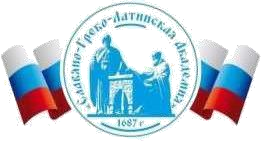 Автономная Некоммерческая Организация Высшего Образования«Славяно-Греко-Латинская Академия»ПРОГРАММА УЧЕБНОЙ ПРАКТИКИБ2.О.01(У) Ознакомительная практикаМосква .2022 гЦели практикиОзнакомительная практика направлена на развитие компетенций, которые включают: закрепление и углубление теоретических знаний, полученных в процессе обучения, приобретение необходимых практических умений и навыков работы в соответствии с выбранным направлением профессиональной подготовки.Целью практики является формирование и развитие у студентов профессионального мастерства в экономической работе на основе изучения практического опыта организаций, учреждений, приобретения навыков самостоятельной деятельности в условиях экономической среды конкретного производства, развития профессиональных качеств, соответствующих нормам профессиональной этики экономиста.Задачи практикиЗадачами практики являются:расширение, систематизация и закрепление теоретических знаний по изученным-экономическим дисциплинам;изучение деятельности конкретной организации (учреждения, предприятия, коммерческого банка), знакомство с его основными экономическими показателями;ознакомление со структурой управления организации, являющейся базой практики; получение навыков работы с информационными потоками;ознакомление с системой делопроизводства и документооборота;получение первичных знаний о финансово-хозяйственной деятельности организации и уровня ее экономической безопасности;умение давать оценку и предлагать экономически обоснованные решения, направленные на повышение эффективности работы организации (учреждения, предприятия, финансового посредника и т.д.) и уровня ее финансовой устойчивости;изучение студентами учебной и научной литературы по исследуемому кругу вопросов;осуществление исследовательской, аналитической, прогнозной, проектной деятельности, направленной на решение поставленных задач;формулировка выводов и практических рекомендаций на основе репрезентативных и оригинальных результатов исследований социально-экономических процессов и явлений на микро-, мезо-, макро- и глобальном уровнях;участие в разработке проектных решений в области профессиональной деятельности, подготовке предложений и мероприятий по реализации разработанных проектов и программ.Место практики в структуре образовательной программыОзнакомительная практика является обязательным этапом обучения студентов и предусматривается учебным планом. Она проводится на предприятиях и организациях, в органах государственной власти, территориальных подразделениях федеральных органов исполнительной власти, органах местного самоуправления, государственных учреждениях и осуществляется в форме индивидуальной самостоятельной работы под руководством научного руководителя и руководителя от объекта исследования. Ее освоение происходит во 2 семестре. Она базируется на теоретических знаниях студентов, полученных в процессе изучения дисциплин: Теоретические основы информатики, Введение в специальность, Экономика. Реализация ознакомительной является основой для дальнейшего прохождения преддипломной практики, подготовке выпускной квалификационной работы.Вид, тип практики, способ и формы ее проведенияПри реализации направления 38.03.05 Бизнес-информатика предусматривается:вид практики – учебная практика; тип практики – ознакомительная;  формы проведения практики – дискретно (концентрированно).Место и время проведения практики Ознакомительная практика проводится на предприятиях, в учреждениях и организациях, в сферах госбюджета и внебюджетных институциональных структур с целью углубления знаний, полученных в Автономной Некоммерческой Организации Высшего Образования «Славяно-Греко-Латинская Академия», приобретении практических навыков, необходимых для формирования профессиональных и социально значимых качеств будущего бакалавра экономики.Практика проводится в соответствии с методическими указаниями по организации и прохождению практики и индивидуальным заданием на практику, составленным студентом совместно с научным руководителем. Ее организация и проведение осуществляется во 2 семестре, продолжительность 2 недели (81ч.).Перечень планируемых результатов обучения при прохождении практики, соотнесенных с планируемыми результатами освоения образовательной программыНаименование компетенцийЗнания, умения, навыки и (или) опыт деятельности, характеризующие этапы формирования компетенцийСоответствие планируемых результатов видам профессиональной деятельностиОбъем практики Объем занятий:Итого	81 ч.	3 з.е.Продолжительность	2	неделиЗачет с оценкой	2	семестрСтруктура и содержание практики Формы отчетности по практикеДневникОтчет обучающегосяОтзыв руководителя практики от организации (вуза)Отзыв руководителя практики от профильной организацииТехнологическая карта самостоятельной работы обучающегосяФонд оценочных средств для проведения промежуточной аттестации обучающихся по практикеФонды оценочных средств, позволяющие оценить уровень сформированности компетенций, размещен в УМК учебной практики (ознакомительная практика) на кафедре цифровых бизнес-технологий и систем учета.11.1 Перечень компетенций с указанием этапов их формирования в процессе освоения образовательной программы. Паспорт фонда оценочных средствОписание показателей и критериев оценивания компетенций наразличных этапах их формирования, описание шкал оценивания* Критерии оценивания компетенцийОценка «отлично» выставляется студенту, если компетенции УК-1,УК-2, УК-3, УК-4, УК-5,УК-6, УК-7, УК-8, УК-9, УК-10, УК-11, ОПК-2, ОПК-3, ОПК-4, ОПК-5, ОПК-6 полностью освоены на повышенном уровне. Студент глубоко усвоил программный материал, логически стройно его излагает, не испытывает затруднений с иными формулировками задаваемого вопроса; умеет увязать теорию с практикой, свободно справляется с задачами, вопросами и другими видами применения знаний, правильно обосновывает принятое решение.Знает:основные принципы и концепции в области целеполагания и принятия решений;основные принципы и методы управления человеческими ресурсами для организации групповой работы;основные принципы самовоспитания и самообразования, исходя из требований рынка труда;виды физических нагрузок и научно-практические основы физической культуры и здорового образа и стиля жизни;основы экологии и техники безопасности;специфику потребностей лиц с ограниченными возможностями в профессиональной и социальной среде;основные текущие процессы, происходящие в мировой и отечественной экономике. - основы макроэкономики: систему национальных счетов;права и обязанности человека и гражданина, основы законодательства РФ и правового поведения;порядок и правила расчета социально-экономических и других показателей,характеризующих эффективность деятельности хозяйствующих субъектов;принципы организации и основные инструменты исследования в областиэкономики и финансов;порядок и правила составления отчетов и обзоров финансово-экономическойдеятельности хозяйствующих субъектов. Умеет:самостоятельно систематизировать и обобщать информацию по вопросам профессиональной деятельности, редактировать, реферировать, рецензировать тексты;использовать основные методы экономического анализа статистической, бухгалтерской и финансовой и иной информации, характеризующей деятельность хозяйствующих субъектов;представлять результаты сбора и анализа экономических показателей табличной и графической формах;выбрать инструментальные средства для сбора и обработки экономических данныхв соответствии с поставленной задачей;выявлять проблемы экономического характера при анализе конкретных ситуаций и подготавливать необходимые данные для составления отчетов;системно анализировать поставленные цели, формулировать задачи и предлагать обоснованные решения;проектировать межличностные и групповые коммуникации;демонстрировать умение самоконтроля и рефлексии, позволяющие самостоятельно корректировать обучение по выбранной траектории;применять на практике разнообразные средства физической и психофизической подготовки и самоподготовки к будущей жизни и профессиональной деятельности;выявлять и устранять проблемы, связанные с нарушениями условий безопасности в быту и на рабочем месте;аргументированно объяснять ценность многообразия и опровергать стереотипы в отношении лиц с ограниченными возможностями;давать оценку событиям и ситуациям, оказывающим влияние на политику и общество;содержательно интерпретировать формальные выводы теоретических моделей микроуровня;Владеет:навыками самостоятельного овладения новыми знаниями, используя современныеобразовательные технологии;навыками сбора и обработки данных, необходимых для самостоятельного решенияразличных экономических задач;современными технологиями и средствами анализа социально-экономических ифинансово-экономических показателей;навыками расчета и анализа ряда экономических показателей, характеризующихдинамку развития хозяйствующих субъектов;современными методами и инструментами исследования в области экономики и финансов;современными методами сбора, обработки и анализа экономических и социальных данных для их использования в различных сферах деятельности;навыками организации командной работы ориентированной на результат; способами управления своей познавательной деятельностью и удовлетворения образовательных интересов и потребностей;навыками для обеспечения безопасных условий жизнедеятельности в бытовой и профессиональной сферах деятельности; навыками вовлечения лиц с ограниченными возможностями в профессиональную деятельность;навыками отбора и расчетов показателей, необходимых для принятия обоснованных экономических решений;навыками решения проблемных ситуаций, связанные с нарушением гражданских прав и законных интересов;навыками расчета и анализа ряда экономических показателей, характеризующих динамку развития хозяйствующих субъектов и представления результатов аналитической работы; навыками обработки экономических данных в соответствии с поставленной задачей. Оценка «хорошо» выставляется студенту, если компетенции  УК-1,УК-2, УК-3, УК-4, УК-5,УК-6, УК-7, УК-8, УК-9, УК-10, УК-11,ОПК-2,ОПК-3,ОПК-4, ОПК-5, ОПК-6 полностью освоены на базовом уровне.Студент твердо знает программный материал, грамотно и по существу излагает его, не допуская существенных неточностей в ответе на вопрос, но испытывает затруднения с иными формулировками задаваемого вопроса; правильно применяет теоретические положения при решении практических вопросов и задач.Знает:основные принципы и методы управления человеческими ресурсами для организации групповой работы;основные принципы самовоспитания и самообразования, исходя из требований рынка труда;виды физических нагрузок и научно-практические основы физической культуры и здорового образа и стиля жизни;основы экологии и техники безопасности;специфику потребностей лиц с ограниченными возможностями в профессиональной и социальной среде;основные текущие процессы, происходящие в мировой и отечественной экономике. -	основы макроэкономики: систему национальных счетов;права и обязанности человека и гражданина, основы законодательства РФ и правового поведения;порядок и правила расчета социально-экономических и других показателей,характеризующих эффективность деятельности хозяйствующих субъектов;принципы организации и основные инструменты исследования в области экономикии финансов. Умеет:использовать основные методы экономического анализа статистической,бухгалтерской и финансовой и иной информации, характеризующей деятельность хозяйствующих субъектов;представлять результаты сбора и анализа  экономических показателей  табличной играфической формах;выбрать инструментальные средства для сбора и обработки экономических данных всоответствии с поставленной задачей;выявлять проблемы экономического характера при анализе конкретных ситуаций иподготавливать необходимые данные для составления отчетов;системно анализировать поставленные цели, формулировать задачи и предлагать обоснованные решения;проектировать межличностные и групповые коммуникации;демонстрировать умение самоконтроля и рефлексии, позволяющие самостоятельно корректировать обучение по выбранной траектории;применять на практике разнообразные средства физической и психофизической подготовки и самоподготовки к будущей жизни и профессиональной деятельности;выявлять и устранять проблемы, связанные с нарушениями условий безопасности в быту и на рабочем месте.Владеет:навыками сбора и обработки данных, необходимых для самостоятельного решенияразличных экономических задач;современными технологиями и средствами анализа социально-экономических ифинансово-экономических показателей;навыками расчета и анализа ряда экономических показателей, характеризующихдинамку развития хозяйствующих субъектов;современными методами и инструментами исследования в области экономики и финансов;современными методами сбора, обработки и анализа экономических и социальных данных для их использования в различных сферах деятельности;навыками организации командной работы ориентированной на результат; способами управления своей познавательной деятельностью и удовлетворения образовательных интересов и потребностей;навыками для обеспечения безопасных условий жизнедеятельности в бытовой и профессиональной сферах деятельности; навыками вовлечения лиц с ограниченными возможностями в профессиональную деятельность. Оценка «удовлетворительно» выставляется студенту если  УК-1,УК-2, УК-3, УК-4, УК-5,УК-6, УК-7, УК-8, УК-9, УК-10, УК-11,ОПК-2,ОПК-3,ОПК-4, ОПК-5, ОПК-6 частично освоены на базовом уровне.Студент допускает неточности, недостаточно правильные формулировки, нарушения логической последовательности в изложении программного материала, испытывает затруднения при выполнении практических заданий.Знает:виды физических нагрузок и научно-практические основы физической культуры и здорового образа и стиля жизни;основы экологии и техники безопасности;специальную экономическую терминологию;сущность и содержание основных экономических категорий;теоретико-методологические основы сбора и анализа исходных данных,необходимых для расчета финансово-экономических показателей.Умеет:выбрать инструментальные средства для сбора и обработки экономических данных всоответствии с поставленной задачей;выявлять проблемы экономического характера при анализе конкретных ситуаций иподготавливать необходимые данные для составления отчетов;системно анализировать поставленные цели, формулировать задачи;самостоятельно использовать современные технические средства и информационныетехнологии в процессе систематизации, группировки и обработки данных;самостоятельно систематизировать и обобщать информацию по вопросам профессиональной деятельности, редактировать, реферировать, рецензировать тексты.Владеет:навыками самостоятельного овладения новыми знаниями, используя современныеобразовательные технологии.современными технологиями и средствами анализа социально-экономических ифинансово-экономических показателей;навыками расчета и анализа ряда экономических показателей, характеризующихдинамку развития хозяйствующих субъектов. Оценка «неудовлетворительно» выставляется студенту если компетенции  УК-1,УК-2, УК-3, УК-4, УК-5,УК-6, УК-7, УК-8, УК-9, УК-10, УК-11,ОПК-2,ОПК-3,ОПК-4, ОПК-5,  ОПК-6  не освоены,  Студент не знает значительной части программного материала, допускает существенные ошибки, неуверенно, с большими затруднениями выполняет индивидуальные задания.11.4. Описание шкалы оцениванияМаксимальная сумма баллов по практике устанавливается в 100 баллов и переводится в оценку по 5-балльной системе в соответствии со шкалой: Шкала соответствия рейтингового балла 5-балльной системе11.5 Типовые контрольные задания, необходимые для оценки знаний, умений, навыков и (или) опыта деятельности, характеризующих этапы формирования компетенций в процессе освоения ОП Задания, позволяющие оценить знания, полученные на практике (базовый уровень)Задания, позволяющие оценить знания, полученные на практике (повышенный уровень)Задания, позволяющие оценить умения и навыки, полученные на практике (базовый уровень)Задания, позволяющие оценить умения и навыки, полученные на практике (повышенный уровень)11.6. Методические   материалы, определяющие процедуры оценивания знаний, умений, навыков и (или) опыта деятельности, характеризующих этапы формирования компетенцийПроцедура прохождения ознакомительной практики включает в себя следующие этапы:Ознакомление с местом прохождения практики, его организационной структурой и правилами внутреннего трудового распорядка, а также иными нормативноправовыми актами.Изучение состава и содержания реально выполняемых функций определенного структурного подразделения.Выполнение индивидуального задания по направлению, выдаваемое непосредственным руководителем на месте практики.На каждом этапе практики осуществляется текущий контроль за процессом формирования компетенций. Предлагаемые студенту задания позволяют проверить профессиональные компетенции УК-1,УК-2, УК-3, УК-4, УК-5,УК-6, УК-7, УК-8, УК-9, УК-10, УК-11,ОПК-2,ОПК-3,ОПК-4, ОПК-5, ОПК-6За время прохождения практики студент должен:ознакомиться с нормативными и методическими документами;выполнить индивидуальное задание; подготовить и защитить отчет о прохождении практики.По результатам защиты отчета руководителем практики от Института студенту ставится зачет с оценкой. Оценка учитывает: полноту содержания и качество выполнения отчета, его соответствие программе практики и индивидуальному заданию; владение материалом отчета; отзыв руководителя практики от предприятия.Все материалы практики – дневник, характеристика, отчет по практике, методические рекомендации по практике по получению профессиональных умений и опыта профессиональной деятельности с личной подписью студента на титульном листе, и другие бланки документов - подшиваются в общую папку и сдаются для регистрации на кафедру бухгалтерского учета. Затем представленные документы передаются документоведом на проверку руководителю практики от кафедры в установленные сроки.Студенты, не выполнившие программу практики по уважительной причине, направляются на практику вторично, в свободное от учебы время.Студенты, не выполнившие программу практики без уважительной причины, или получившие неудовлетворительную оценку, могут быть представлены к отчислению из Института как имеющие академическую задолженность. При проверке выполнения заданий, оцениваются последовательность и рациональность выполнения задания;- соответствие выданного задания содержанию отчета - точность расчетов.При проверке отчетов оцениваютсяоформление и структура отчета;степень структурированности материала;соответствие содержания отчета программе прохождения практики             При защите отчета оцениваются:самостоятельность в изложении материала, наличие элементов новизны;уровень проработки концептуальных положений, научных понятий и категорий.наличие аргументированных выводов, отражающих позицию студента порассматриваемому  кругу  проблем.12. Методические рекомендации для обучающихся  по прохождению практикиОзнакомительная  практика направлена на знакомство студента с основами будущей профессии, на формирование у него первичных профессиональных умений и навыков в сфере экономики, на практическое дополнение теоретических знаний, полученных при изучении дисциплин образовательной программы, и   на профессиональную ориентацию студента. На первом этапе необходимо ознакомиться со структурой практики, обязательными видами работ и формами отчетности, которые отражены в Методических указаниях по практике.Этапы прохождения практикиДля успешного выполнения заданий по учебной практике, обучающемуся необходимо самостоятельно детально изучить представленные источники литературы Учебно-методическое и информационное обеспечение практикиПеречень учебной литературы и ресурсов сети «Интернет», необходимыхдля проведения практики13.1.1. Перечень основной литературы:Акмаева, Р. И. Экономика организаций (предприятий) : учебное пособие / Р.И.Акмаева, Н.Ш. Епифанова. - 2-е изд., испр. и доп. - Москва|Берлин : Директ-Медиа, 2018. 579 с. : ил., табл. - http://biblioclub.ru/. - Библиогр. в кн. - ISBN 978-5-4475-9757-3Богаченко, В. М. Основы бухгалтерского учета, налогообложения и аудита: учебник для образовательных учреждений нач. проф. образования / В. М. Богаченко, Н. А. Кириллова. – Ростов-на-Дону: Феникс, 2018. – 285 с.Вазим, А.А. Экономика : учебное пособие / А.А. Вазим ; Томский государственный университет систем управления и радиоэлектроники (ТУСУР). – Томск : ТУСУР, 2017. – 225 с. : ил. – Режим доступа: https://biblioclub.ruКогденко, В.Г. Экономический анализ: учебное пособие / В.Г. Когденко. - 3-е изд., перераб. и доп. - М.: Юнити-Дана, 2018. - 392 с. - Режим доступа:   http:// biblioclub.ruКосолапова, М.В. Комплексный экономический анализ хозяйственной деятельности:учебник / М.В. Косолапова, В.А. Свободин. - М.: Дашков и Ко, 2017. - 247 с. - Режим доступа: http:// biblioclub.ruРегиональная экономика и управление развитием территорий : учебник и практикум для бакалавриата и магистратуры / И. Н. Ильина, К. С. Леонард, Д. Л. Лопатников, О. Б. Хорева ; под общ. ред. Ф. Т. Прокопова ; Высш. шк. экономики Нац. исслед. ун-т. - Москва : Юрайт, 2018. - 352 с., [2] л. ил. : ил., табл. - (Бакалавр и магистр. Академический курс). -Гриф: Рек. УМО. - Библиогр.: с. 346-351. - ISBN 978-5-534-00236-2Финансы бюджетных организаций Электронный ресурс : учебник / Ю.С. Ковалев / О.В. Калашникова / В.Н. Ермолаев / Г.Б. Поляк / О.И. Базилевич / Л.Д. Андросова / В.В. Карчевский ; ред. Г.Б. Поляк. - Финансы бюджетных организаций,2021-02-20. - Москва :ЮНИТИ-ДАНА, 2017. - 463 c. - Книга находится в базовой версии ЭБС IPRbooks. - ISBN 9785-238-02088-413.1.2. Перечень дополнительной литературы Кузнецов, Б. Т.<BR>&nbsp;&nbsp;&nbsp; Рынок ценных бумаг Электронный ресурс : Учебное пособие для студентов вузов, обучающихся по специальности «Финансы и кредит» / Б. Т. Кузнецов. - Рынок ценных бумаг,2020-10-10. - Москва : ЮНИТИ-ДАНА, 2012. - 288 с. - Книга находится в премиум-версии ЭБС IPR BOOKS. - ISBN 978-5-23801945-1Любушин, Н.П. Экономический анализ. Контрольно-тестирующий комплекс:учебное пособие / Н.П. Любушин, Н.Э. Бабичева. - М.: Юнити- Дана, 2018. - 159 с. Режим доступа: http:// biblioclub.ruНиколаева, И. П.<BR>&nbsp;&nbsp;&nbsp; Инвестиции : учебник / И.П. Николаева. - Москва : Издательско-торговая корпорация «Дашков и К°», 2018. - 254 с. (Учебные издания для бакалавров). - http://biblioclub.ru/. - Библиогр. в кн. - ISBN 978-5394-01410-9Организация деятельности коммерческого банка Электронный ресурс / Янкина И. А., Черкасова Ю. И., Жигаева Л. П., Осколкова Н. С., Абрамовских Л. Н. : учебное пособие. - Красноярск : СФУ, 2019. - 292 с. - ISBN 978-5-7638-4222-7Селезнева, Н.Н. Анализ финансовой отчетности организации: учебное пособие /Н.Н. Селезнева, А.Ф. Ионова. - 3-е изд., перераб. и доп. - М.: Юнити-Дана, 2017. - 584 с. -Режим доступа: http:// biblioclub.ruСтрогонова, Е.И. Финансы организаций : учебно-методическое пособие / сост. Е.И. Строгонова Электронный ресурс : Южный институт менеджмента, Ай Пи Эр Медиа ; Краснодар, Саратов, 2017. - 47 c. - Книга находится в базовой версии ЭБС IPRbooks.Финансы : учебник / А.П. Балакина, И.И. Бабленкова, И.В. Ишина, И.Н. Рыкова, В.М. Смирнов ; под ред. А. П. Балакина ; под ред. И. И. Бабленкова. - Москва : Издательско-торговая корпорация «Дашков и К°», 2017. - 383 с. : ил. - (Учебные издания для бакалавров). - http://biblioclub.ru/. - Библиогр.: с. 353-356. - ISBN 978-5-394-01500-7.Яшина Т. Аудит расчетов по налогам и сборам. - М.: Лаборатория книги, 2018//ЭБС «Университетская библиотека онлайн». - Режим доступа: http:// biblioclub.ru13.1.3. Перечень учебно-методического обеспечения самостоятельной работы обучающихся по практике: 1. Методические указания по организации и проведению учебной ознакомительной практики для студентов направления подготовки подготовки 38.03.05 «Бизнесинформатика», [Электронный ресурс] – 202313.1.4. Перечень ресурсов информационно-телекоммуникационной сети«Интернет» http://biblioclub.ru (Университетская библиотека online)http://raexpert.ru (Официальный сайт рейтингового агентства «Эксперт РА»)http://www.economy.gov.ru/ (Официальный сайт Министерства экономического развития Российской Федерации) http://www.gks.ru (Официальный сайт Федеральной службы государственной статистики Российской Федерации)http://www.mfsk.ru (Официальный сайт Министерства финансов Ставропольского края)http://cataloq.ncstu.ru|cataloq (Официальный сайт библиотеки ФГАОУ ВО СКФУ)http://scholar.google.com/GoogleScholar (Поисковая система научной литературы) http://www.sinncom.ru/ (Инновации в образовании. Специализированный информационный образовательный портал)http://www.consultant.ru (Справочно правовая система КонсультантПлюс) http://cataloq.ncstu.ru|cataloq – Официальный сайт библиотеки ФГАОУ ВО СКФУhttp://www.consultant.ru – Информационно – правовая система Консультант плюс[Электронный ресурс]Перечень информационных технологий, используемых при проведении практики, включая перечень программного обеспечения и информационных справочных системMicrosoft Office Standard 2013Описание материально-технической базы, необходимой для проведенияпрактики Учебная аудитория для промежуточной аттестации Специализированная мебель.  Технические средства обучения, служащие для представления учебной информации большой аудитории, набор  демонстрационного оборудования: магнитно-маркерная доска; ноутбук;  мобильный проектор Epson.Учебная аудитория для групповых и индивидуальных консультаций Специализированная мебель.  Технические средства обучения, служащие для представления учебной информации большой аудитории, набор  демонстрационного оборудования: магнитно-маркерная доска; ноутбук;  мобильный проектор Epson.Помещения для самостоятельной работы Специализированная мебель.  Технические средства обучения, служащие для представления учебной информации большой аудитории, набор  демонстрационного оборудования: магнитно-маркерная доска; ноутбук;  мобильный проектор Epson.16.  Особенности прохождения практики лицами с ограниченными возможностями здоровьяОбучающимся с ограниченными возможностями здоровья предоставляются специальные учебники, учебные пособия и дидактические материалы, специальные технические средства обучения коллективного и индивидуального пользования, услуги ассистента (помощника), оказывающего обучающимся необходимую техническую помощь, а также услуги сурдопереводчиков и тифлосурдопереводчиков.Прохождение практики обучающимися с ограниченными возможностями здоровья осуществляется с учетом особенностей психофизического развития, индивидуальных возможностей и состояния здоровья.В целях доступности получения высшего образования по образовательной программе лицами с ограниченными возможностями здоровья при прохождении практики обеспечивается:1) для лиц с ограниченными возможностями здоровья по зрению:присутствие ассистента, оказывающий студенту необходимую техническуюпомощь с учетом индивидуальных особенностей (помогает занять рабочее место, передвигаться, прочитать и оформить задание, в том числе, записывая под диктовку),письменные задания, а также инструкции о порядке их выполнения оформляютсяувеличенным шрифтом,специальные учебники, учебные пособия и дидактические материалы (имеющиекрупный шрифт или аудиофайлы),индивидуальное равномерное освещение не менее 300 люкс,при необходимости студенту для выполнения задания предоставляетсяувеличивающее устройство;2) для лиц с ограниченными возможностями здоровья по слуху:присутствие ассистента, оказывающий студенту необходимую техническуюпомощь с учетом индивидуальных особенностей (помогает занять рабочее место, передвигаться, прочитать и оформить задание, в том числе, записывая под диктовку),обеспечивается наличие звукоусиливающей аппаратуры коллективногопользования, при необходимости обучающемуся предоставляется звукоусиливающая аппаратура индивидуального пользования;обеспечивается надлежащими звуковыми средствами воспроизведенияинформации;3) для лиц с ограниченными возможностями здоровья, имеющих нарушения опорнодвигательного аппарата (в том числе с тяжелыми нарушениями двигательных функций верхних конечностей или отсутствием верхних конечностей):письменные задания выполняются на компьютере со специализированным программным обеспечением или надиктовываются ассистенту;по желанию студента задания могут выполняться в устной форме.Одобрено:Решением Ученого Советаот «22» апреля 2022 г. протокол № 5УТВЕРЖДАЮРектор АНО ВО «СГЛА»_______________ Храмешин С.Н.Направление подготовки38.03.05 Бизнес-информатикаНаправленность (профиль)Информационная бизнес-аналитика и цифровые инновацииКафедрамеждународных отношений и социально-экономических наукФорма обученияГод начала обученияОчная2022Реализуется в семестре2  курс 1Объем занятий:  81 ч. 3 з.е. 	 2 семестр Продолжительность2 недели Зачет с оценкой2 семестрКодФормулировка:УК-1Способен осуществлять поиск, критический анализ и синтез информации, применять системный подход для решения поставленных задачУК-2Способен определять круг задач в рамках поставленной цели и выбирать оптимальные способы их решения, исходя из действующих правовых норм, имеющихся ресурсов и ограничений.УК-3Способен осуществлять социальное взаимодействие и реализовывать свою роль в команде.УК-4Способен осуществлять поиск, критический анализ и синтез информации, применять системный подход для решения поставленных задачУК-5Способен осуществлять поиск, критический анализ и синтез информации, применять системный подход для решения поставленных задачУК-6Способен управлять своим временем, выстраивать и реализовывать траекторию саморазвития на основе принципов образования в течение всей жизниУК-7Способен поддерживать должный уровень физической подготовленности для обеспечения полноценной социальной и профессиональной деятельностиУК-8Способен создавать и поддерживать безопасные условия жизнедеятельности, в том числе при возникновении чрезвычайных ситуацийУК-9Способен использовать базовые дефектологические знания в социальной и профессиональной сферахУК-10Способен принимать обоснованные экономические решения в различных областях жизнедеятельностиУК-11Способен формировать нетерпимое отношение к коррупционному поведениюОПК-2Способен проводить исследование и анализ рынка информационных систем и информационно-коммуникационных технологий, выбирать рациональные решения для управления бизнесомОПК-3Способен управлять процессами создания и использования продуктов и услуг в сфере информационно-коммуникационных технологий, в том числе разрабатывать алгоритмы и программы для их практической реализацииОПК-4Способен использовать информацию, методы и программные средства ее сбора, обработки и анализа для информационно-аналитической поддержки принятия управленческих решенийОПК-5Способен организовывать взаимодействие с клиентами и партнерами в процессе решения задач управления жизненным циклом информационных систем и информационно-коммуникационных технологийОПК-6Способен выполнять отдельные задачи в рамках коллективной научно-исследовательской, проектной и учебно-профессиональной деятельности для поиска, выработки и применения новых решений в области информационно-коммуникационных технологийФормируемыекомпетенцииКод и наименованиеиндикатораВид работы обучающегося на  практикеПланируемые результаты обучения при прохождении практики, характеризующие этапы формирования компетенций (указывается по каждой компетенции)Планируемые результаты обучения при прохождении практики, характеризующие этапы формирования компетенций (указывается по каждой компетенции)Планируемые результаты обучения при прохождении практики, характеризующие этапы формирования компетенций (указывается по каждой компетенции)ФормируемыекомпетенцииКод и наименованиеиндикатораВид работы обучающегося на  практикеЗнанияУменияНавыки или практический опытдеятельностиУК-1УК-2Формулирует в рамках поставленной цели проекта совокупность взаимосвязанных задач, обеспечивающих ее достижение. Определяет ожидаемые результаты решения выделенных задачТрадиционные: обзорная экскурсия с целью общего знакомства с предприятиемИнтерактивные: самостоятельное изучение литературы.основные принципы и концепции в области целеполагания и принятия решенийсистемноанализироватьпоставленные цели,формулировать задачи и предлагатьобоснованные решениясовременными методами сбора, обработки и анализаэкономически х и социальныхданных для их использования в различных сферах деятельности.УК-3УК-4Предвидит результаты (последствия) личных действий и планирует последовательность шагов для достижения заданного результата.Традиционные: ознакомление с правилами внутреннего трудового распорядкаИнтерактивные: самостоятельное изучение литературыосновныепринципы и методыуправлениячеловеческими ресурсами дляорганизациигрупповой работыпроектироватьмежличностные и групповыекоммуникациинавыкамиорганизациикомандной работыориентирован ной на результатУК-5УК-6Демонстрирует интерес к учебе и использует предоставляемы е возможности для приобретения новых знаний и навыков.Традиционные:участие в решении конкретных профессиональных задач и  наблюдение за работой выбранного структурного подразделения.Интерактивные: самостоятельное изучение литературыосновныепринципысамовоспитния исамообразоания, исходя из требований рынка трудадемонстриро ать умениесамоконтроля и рефлексии,позволяющиесамостоятельнокорректировать обучениепо выбранной траекторииспособамиуправления своейпознавательно йдеятельность ю иудовлетворенияобразовательных интересов ипотребностейУК-7Поддерживает должный уровень физической подготовленност и для обеспечения полноценной социальной и профессиональн ой деятельности и соблюдает нормы здорового образа жизни.Традиционные: Ознакомление с организацией  и планирования  рабочего и свободного времени для оптимального сочетания физической и умственной нагрузкиИнтерактивные: самостоятельное видыфизическихнагрузок и научно-практические основыфизической культуры и здоровогообраза и стиля жизниприменять на практикеразнообразны е средствафизической ипсихофизичес койподготовки исамоподготовки к будущей жизни ипрофессионал ьнойдеятельностисредствами и методамиукрепленияиндивидуальн ого здоровья, физическогосамосовершен ствованияизучение литературы по пропаганде ЗОЖУК-8Обеспечивает безопасные и/или комфортные условия труда на рабочем месте.Традиционные: прохождение инструктажа по технике безопасности на рабочем местеИнтерактивные: самостоятельное изучение литературыосновыэкологии и техники безопасностисамостоятельно выявлять и устранятьпроблемы,связанные снарушениями условий безопасности вбыту и нарабочем местенавыки дляобеспечениябезопасных условийжизнедеятель ности в бытовой ипрофессионал ьно й сферахУК-9Имеет представления о способах взаимодействия с людьми с инвалидностью и ограниченными возможностями здоровья в социальной и профессиональн ой сферах.Традиционные: коммуницирование в социальной и профессиональной сфереИнтерактивные: самостоятельное изучение литературыспецификупотребностей лиц сограниченным ивозможностями впрофессиональ ной исоциальной средеаргументиров аннообъяснять ценностьмногообразияи опровергать стерео-типы вотношении лиц сограниченны мивозможностя минавыкивовлечения лиц сограниченны мивозможностями впрофессионал ьнуюдеятельностьУК-10Понимает базовые принципы функционирован ия экономики и экономического развития, цели и формы участия государства в экономике.Традиционные: Изучить содержание и методы аналитической работы в организацииИнтерактивные: самостоятельное изучение литературытеоретическиеи практические подходов к описанию состава иструктурытребуемых данных иинформациидля принятияэкономических решений.грамотнореализоватьпроцессы их сбора,обработки иинтерпретаци иинформациинавыками отбора ирасчетовпоказателей,необходимых для принятияобоснованных экономически х решенийУК-11Умеет правильно анализировать, толковать и применять нормы права в различных сферах социальной деятельности, а также в сфере противодейств ия коррупции. Осуществляет социальную и  профессиональную деятельность на основе развитого правосознания и сформированной правовой культуры.Традиционные: ознакомление с должностными инструкциями и иными нормативноправовыми актами регулирующими деятельность в профессиональной сфереИнтерактивные: самостоятельное изучение литературыправа иобязанности человека игражданина, основызаконодательст ва РФ иправового поведениядавать оценку событиям и ситуациям,оказывающим влияние наполитику и обществонавыкирешенияпроблемных ситуаций,связанные снарушениемгражданских прав изаконных интересов.ОПК-2ОПК-5Применяет знания макроэкономической теории на промежуточном уровнеТрадиционные:- ознакомление с миссией, целями, задачами, сферой деятельности, историей развития предприятия, видами деятельности; - описание организационной структуры предприятия: схема, количество отделов и их название, их функции, подчиненность, взаимодействие.Интерактивные: - самостоятельное изучение литературы- теоретические основы сбора и анализа исходных данных, необходимых для расчета финансовоэкономических показателей; - порядок и правила расчета социальноэкономических и других показателей, характеризующ их деятельность хозяйствующи х субъектов.- использовать основные методы экономическо го анализа статистической, бухгалтерско й и финансовой и иной информации, характеризую щей деятельность хозяйствующ их субъектов;- представлять результаты сбора и анализа  экономически х показателей табличной и графической формах.- современными технологиями и средствами анализа социальноэкономических и финансовоэкономически х показателей; - навыками расчета и анализа ряда экономически х показателей, характеризую щих динамку развития хозяйствующи х субъектов.ОПК-3ОПК-4ОПК-6Анализирует и содержательно объясняет природу экономических процессов на микро- и макроуровнеТрадиционные: - анализ современного состояния объекта исследования, отрасли и перспектив развития, - сбор и анализ основных данных, характеризующих деятельность предприятияИнтерактивные:- самостоятельное изучение литературы- принципы организации и основные инструменты исследования в области экономики и финансов; - порядок и правила составления обзоров и отчетов.-выбрать инструментал ьные средства для сбора и обработки экономически х данных в соответствии с поставленной задачей - выявлять проблемы экономическо го характера при анализе конкретных ситуаций и подготавлива ть необходимые данные для составления и презентации отчетов.- современным и методами и инструментами исследования в области экономики и финансов; - навыками формировани я отчетности по результатам проведённого исследования и ее комплексного анализа.Виды профессионально й деятельности выпускника в соответствии с ОП*Виды профессионально й деятельности выпускника в соответствии с ОП*Задачи профессиональной деятельности выпускникаТрудовые функции (в соответствии профессиональными стандартами)Трудовые функции (в соответствии профессиональными стандартами)Трудовые функции (в соответствии профессиональными стандартами)Трудовые функции (в соответствии профессиональными стандартами)Трудовые функции (в соответствии профессиональными стандартами)Трудовые функции (в соответствии профессиональными стандартами)Трудовые функции (в соответствии профессиональными стандартами)Трудовые функции (в соответствии профессиональными стандартами)Трудовые функции (в соответствии профессиональными стандартами)Трудовые функции (в соответствии профессиональными стандартами)Трудовые функции (в соответствии профессиональными стандартами)Трудовые функции (в соответствии профессиональными стандартами)Трудовые функции (в соответствии профессиональными стандартами)Трудовые функции (в соответствии профессиональными стандартами)Трудовые функции (в соответствии профессиональными стандартами)Трудовые функции (в соответствии профессиональными стандартами) с сВид работы обучающегося на практикеВид работы обучающегося на практикеВид работы обучающегося на практикеРеализуемые компетении (в соответстви и с ОП)Реализуемые компетении (в соответстви и с ОП)Реализуемые компетении (в соответстви и с ОП)Научно-исследовательскаяНаучно-исследовательскаяподготовка исходных данных для проведения расчетов экономических, социально-экономических, финансово-экономических показателей, характеризующих деятельность хозяйствующих субъектов;проведение расчетов экономических, социально-экономических, финансово-экономических показателей на основе типовых методик с учетом действующей нормативно-правовой базы;разработка экономических Принятие к учеПринятие к учеПринятие к учеПринятие к учеПринятие к учеПринятие к учеПринятие к учеПринятие к учеПринятие к учеПринятие к учеПринятие к учеПринятие к учеПринятие к учету-обзорная экскурсия по предприятию с целью общего знакомства с деятельностью предприятия, руководством в целом, управлением подразделениям и;ознакомление с должностями инструкциями и правилами внутреннего трудового распорядкакраткая организационно-экономическая характеристика предприятия;-характеристика технологии производства продукции -обзорная экскурсия по предприятию с целью общего знакомства с деятельностью предприятия, руководством в целом, управлением подразделениям и;ознакомление с должностями инструкциями и правилами внутреннего трудового распорядкакраткая организационно-экономическая характеристика предприятия;-характеристика технологии производства продукции -обзорная экскурсия по предприятию с целью общего знакомства с деятельностью предприятия, руководством в целом, управлением подразделениям и;ознакомление с должностями инструкциями и правилами внутреннего трудового распорядкакраткая организационно-экономическая характеристика предприятия;-характеристика технологии производства продукции УК-1УК-2УК-3УК-4УК-5УК-6УК-7УК-8УК-9УК-10УК-11ОПК-2ОПК-3ОПК-4ОПК-5ОПК-6УК-1УК-2УК-3УК-4УК-5УК-6УК-7УК-8УК-9УК-10УК-11ОПК-2ОПК-3ОПК-4ОПК-5ОПК-6УК-1УК-2УК-3УК-4УК-5УК-6УК-7УК-8УК-9УК-10УК-11ОПК-2ОПК-3ОПК-4ОПК-5ОПК-6Научно-исследовательскаяНаучно-исследовательскаяподготовка исходных данных для проведения расчетов экономических, социально-экономических, финансово-экономических показателей, характеризующих деятельность хозяйствующих субъектов;проведение расчетов экономических, социально-экономических, финансово-экономических показателей на основе типовых методик с учетом действующей нормативно-правовой базы;разработка экономических первичных первичных первичных первичных первичных первичных -обзорная экскурсия по предприятию с целью общего знакомства с деятельностью предприятия, руководством в целом, управлением подразделениям и;ознакомление с должностями инструкциями и правилами внутреннего трудового распорядкакраткая организационно-экономическая характеристика предприятия;-характеристика технологии производства продукции -обзорная экскурсия по предприятию с целью общего знакомства с деятельностью предприятия, руководством в целом, управлением подразделениям и;ознакомление с должностями инструкциями и правилами внутреннего трудового распорядкакраткая организационно-экономическая характеристика предприятия;-характеристика технологии производства продукции -обзорная экскурсия по предприятию с целью общего знакомства с деятельностью предприятия, руководством в целом, управлением подразделениям и;ознакомление с должностями инструкциями и правилами внутреннего трудового распорядкакраткая организационно-экономическая характеристика предприятия;-характеристика технологии производства продукции УК-1УК-2УК-3УК-4УК-5УК-6УК-7УК-8УК-9УК-10УК-11ОПК-2ОПК-3ОПК-4ОПК-5ОПК-6УК-1УК-2УК-3УК-4УК-5УК-6УК-7УК-8УК-9УК-10УК-11ОПК-2ОПК-3ОПК-4ОПК-5ОПК-6УК-1УК-2УК-3УК-4УК-5УК-6УК-7УК-8УК-9УК-10УК-11ОПК-2ОПК-3ОПК-4ОПК-5ОПК-6Научно-исследовательскаяНаучно-исследовательскаяподготовка исходных данных для проведения расчетов экономических, социально-экономических, финансово-экономических показателей, характеризующих деятельность хозяйствующих субъектов;проведение расчетов экономических, социально-экономических, финансово-экономических показателей на основе типовых методик с учетом действующей нормативно-правовой базы;разработка экономических учетныхучетныхучетных-обзорная экскурсия по предприятию с целью общего знакомства с деятельностью предприятия, руководством в целом, управлением подразделениям и;ознакомление с должностями инструкциями и правилами внутреннего трудового распорядкакраткая организационно-экономическая характеристика предприятия;-характеристика технологии производства продукции -обзорная экскурсия по предприятию с целью общего знакомства с деятельностью предприятия, руководством в целом, управлением подразделениям и;ознакомление с должностями инструкциями и правилами внутреннего трудового распорядкакраткая организационно-экономическая характеристика предприятия;-характеристика технологии производства продукции -обзорная экскурсия по предприятию с целью общего знакомства с деятельностью предприятия, руководством в целом, управлением подразделениям и;ознакомление с должностями инструкциями и правилами внутреннего трудового распорядкакраткая организационно-экономическая характеристика предприятия;-характеристика технологии производства продукции УК-1УК-2УК-3УК-4УК-5УК-6УК-7УК-8УК-9УК-10УК-11ОПК-2ОПК-3ОПК-4ОПК-5ОПК-6УК-1УК-2УК-3УК-4УК-5УК-6УК-7УК-8УК-9УК-10УК-11ОПК-2ОПК-3ОПК-4ОПК-5ОПК-6УК-1УК-2УК-3УК-4УК-5УК-6УК-7УК-8УК-9УК-10УК-11ОПК-2ОПК-3ОПК-4ОПК-5ОПК-6Научно-исследовательскаяНаучно-исследовательскаяподготовка исходных данных для проведения расчетов экономических, социально-экономических, финансово-экономических показателей, характеризующих деятельность хозяйствующих субъектов;проведение расчетов экономических, социально-экономических, финансово-экономических показателей на основе типовых методик с учетом действующей нормативно-правовой базы;разработка экономических документов о документов о документов о документов о документов о документов о документов о документов о документов о -обзорная экскурсия по предприятию с целью общего знакомства с деятельностью предприятия, руководством в целом, управлением подразделениям и;ознакомление с должностями инструкциями и правилами внутреннего трудового распорядкакраткая организационно-экономическая характеристика предприятия;-характеристика технологии производства продукции -обзорная экскурсия по предприятию с целью общего знакомства с деятельностью предприятия, руководством в целом, управлением подразделениям и;ознакомление с должностями инструкциями и правилами внутреннего трудового распорядкакраткая организационно-экономическая характеристика предприятия;-характеристика технологии производства продукции -обзорная экскурсия по предприятию с целью общего знакомства с деятельностью предприятия, руководством в целом, управлением подразделениям и;ознакомление с должностями инструкциями и правилами внутреннего трудового распорядкакраткая организационно-экономическая характеристика предприятия;-характеристика технологии производства продукции УК-1УК-2УК-3УК-4УК-5УК-6УК-7УК-8УК-9УК-10УК-11ОПК-2ОПК-3ОПК-4ОПК-5ОПК-6УК-1УК-2УК-3УК-4УК-5УК-6УК-7УК-8УК-9УК-10УК-11ОПК-2ОПК-3ОПК-4ОПК-5ОПК-6УК-1УК-2УК-3УК-4УК-5УК-6УК-7УК-8УК-9УК-10УК-11ОПК-2ОПК-3ОПК-4ОПК-5ОПК-6Научно-исследовательскаяНаучно-исследовательскаяподготовка исходных данных для проведения расчетов экономических, социально-экономических, финансово-экономических показателей, характеризующих деятельность хозяйствующих субъектов;проведение расчетов экономических, социально-экономических, финансово-экономических показателей на основе типовых методик с учетом действующей нормативно-правовой базы;разработка экономических фактах фактах -обзорная экскурсия по предприятию с целью общего знакомства с деятельностью предприятия, руководством в целом, управлением подразделениям и;ознакомление с должностями инструкциями и правилами внутреннего трудового распорядкакраткая организационно-экономическая характеристика предприятия;-характеристика технологии производства продукции -обзорная экскурсия по предприятию с целью общего знакомства с деятельностью предприятия, руководством в целом, управлением подразделениям и;ознакомление с должностями инструкциями и правилами внутреннего трудового распорядкакраткая организационно-экономическая характеристика предприятия;-характеристика технологии производства продукции -обзорная экскурсия по предприятию с целью общего знакомства с деятельностью предприятия, руководством в целом, управлением подразделениям и;ознакомление с должностями инструкциями и правилами внутреннего трудового распорядкакраткая организационно-экономическая характеристика предприятия;-характеристика технологии производства продукции УК-1УК-2УК-3УК-4УК-5УК-6УК-7УК-8УК-9УК-10УК-11ОПК-2ОПК-3ОПК-4ОПК-5ОПК-6УК-1УК-2УК-3УК-4УК-5УК-6УК-7УК-8УК-9УК-10УК-11ОПК-2ОПК-3ОПК-4ОПК-5ОПК-6УК-1УК-2УК-3УК-4УК-5УК-6УК-7УК-8УК-9УК-10УК-11ОПК-2ОПК-3ОПК-4ОПК-5ОПК-6Научно-исследовательскаяНаучно-исследовательскаяподготовка исходных данных для проведения расчетов экономических, социально-экономических, финансово-экономических показателей, характеризующих деятельность хозяйствующих субъектов;проведение расчетов экономических, социально-экономических, финансово-экономических показателей на основе типовых методик с учетом действующей нормативно-правовой базы;разработка экономических хозяйственной хозяйственной хозяйственной хозяйственной хозяйственной хозяйственной хозяйственной хозяйственной хозяйственной хозяйственной хозяйственной хозяйственной -обзорная экскурсия по предприятию с целью общего знакомства с деятельностью предприятия, руководством в целом, управлением подразделениям и;ознакомление с должностями инструкциями и правилами внутреннего трудового распорядкакраткая организационно-экономическая характеристика предприятия;-характеристика технологии производства продукции -обзорная экскурсия по предприятию с целью общего знакомства с деятельностью предприятия, руководством в целом, управлением подразделениям и;ознакомление с должностями инструкциями и правилами внутреннего трудового распорядкакраткая организационно-экономическая характеристика предприятия;-характеристика технологии производства продукции -обзорная экскурсия по предприятию с целью общего знакомства с деятельностью предприятия, руководством в целом, управлением подразделениям и;ознакомление с должностями инструкциями и правилами внутреннего трудового распорядкакраткая организационно-экономическая характеристика предприятия;-характеристика технологии производства продукции УК-1УК-2УК-3УК-4УК-5УК-6УК-7УК-8УК-9УК-10УК-11ОПК-2ОПК-3ОПК-4ОПК-5ОПК-6УК-1УК-2УК-3УК-4УК-5УК-6УК-7УК-8УК-9УК-10УК-11ОПК-2ОПК-3ОПК-4ОПК-5ОПК-6УК-1УК-2УК-3УК-4УК-5УК-6УК-7УК-8УК-9УК-10УК-11ОПК-2ОПК-3ОПК-4ОПК-5ОПК-6Научно-исследовательскаяНаучно-исследовательскаяподготовка исходных данных для проведения расчетов экономических, социально-экономических, финансово-экономических показателей, характеризующих деятельность хозяйствующих субъектов;проведение расчетов экономических, социально-экономических, финансово-экономических показателей на основе типовых методик с учетом действующей нормативно-правовой базы;разработка экономических деятельностидеятельностидеятельностидеятельностидеятельностидеятельностидеятельностидеятельностидеятельности-обзорная экскурсия по предприятию с целью общего знакомства с деятельностью предприятия, руководством в целом, управлением подразделениям и;ознакомление с должностями инструкциями и правилами внутреннего трудового распорядкакраткая организационно-экономическая характеристика предприятия;-характеристика технологии производства продукции -обзорная экскурсия по предприятию с целью общего знакомства с деятельностью предприятия, руководством в целом, управлением подразделениям и;ознакомление с должностями инструкциями и правилами внутреннего трудового распорядкакраткая организационно-экономическая характеристика предприятия;-характеристика технологии производства продукции -обзорная экскурсия по предприятию с целью общего знакомства с деятельностью предприятия, руководством в целом, управлением подразделениям и;ознакомление с должностями инструкциями и правилами внутреннего трудового распорядкакраткая организационно-экономическая характеристика предприятия;-характеристика технологии производства продукции УК-1УК-2УК-3УК-4УК-5УК-6УК-7УК-8УК-9УК-10УК-11ОПК-2ОПК-3ОПК-4ОПК-5ОПК-6УК-1УК-2УК-3УК-4УК-5УК-6УК-7УК-8УК-9УК-10УК-11ОПК-2ОПК-3ОПК-4ОПК-5ОПК-6УК-1УК-2УК-3УК-4УК-5УК-6УК-7УК-8УК-9УК-10УК-11ОПК-2ОПК-3ОПК-4ОПК-5ОПК-6Научно-исследовательскаяНаучно-исследовательскаяподготовка исходных данных для проведения расчетов экономических, социально-экономических, финансово-экономических показателей, характеризующих деятельность хозяйствующих субъектов;проведение расчетов экономических, социально-экономических, финансово-экономических показателей на основе типовых методик с учетом действующей нормативно-правовой базы;разработка экономических экономического экономического экономического экономического экономического экономического экономического экономического экономического экономического экономического экономического экономического -обзорная экскурсия по предприятию с целью общего знакомства с деятельностью предприятия, руководством в целом, управлением подразделениям и;ознакомление с должностями инструкциями и правилами внутреннего трудового распорядкакраткая организационно-экономическая характеристика предприятия;-характеристика технологии производства продукции -обзорная экскурсия по предприятию с целью общего знакомства с деятельностью предприятия, руководством в целом, управлением подразделениям и;ознакомление с должностями инструкциями и правилами внутреннего трудового распорядкакраткая организационно-экономическая характеристика предприятия;-характеристика технологии производства продукции -обзорная экскурсия по предприятию с целью общего знакомства с деятельностью предприятия, руководством в целом, управлением подразделениям и;ознакомление с должностями инструкциями и правилами внутреннего трудового распорядкакраткая организационно-экономическая характеристика предприятия;-характеристика технологии производства продукции УК-1УК-2УК-3УК-4УК-5УК-6УК-7УК-8УК-9УК-10УК-11ОПК-2ОПК-3ОПК-4ОПК-5ОПК-6УК-1УК-2УК-3УК-4УК-5УК-6УК-7УК-8УК-9УК-10УК-11ОПК-2ОПК-3ОПК-4ОПК-5ОПК-6УК-1УК-2УК-3УК-4УК-5УК-6УК-7УК-8УК-9УК-10УК-11ОПК-2ОПК-3ОПК-4ОПК-5ОПК-6Научно-исследовательскаяНаучно-исследовательскаяподготовка исходных данных для проведения расчетов экономических, социально-экономических, финансово-экономических показателей, характеризующих деятельность хозяйствующих субъектов;проведение расчетов экономических, социально-экономических, финансово-экономических показателей на основе типовых методик с учетом действующей нормативно-правовой базы;разработка экономических субъектасубъектасубъекта-обзорная экскурсия по предприятию с целью общего знакомства с деятельностью предприятия, руководством в целом, управлением подразделениям и;ознакомление с должностями инструкциями и правилами внутреннего трудового распорядкакраткая организационно-экономическая характеристика предприятия;-характеристика технологии производства продукции -обзорная экскурсия по предприятию с целью общего знакомства с деятельностью предприятия, руководством в целом, управлением подразделениям и;ознакомление с должностями инструкциями и правилами внутреннего трудового распорядкакраткая организационно-экономическая характеристика предприятия;-характеристика технологии производства продукции -обзорная экскурсия по предприятию с целью общего знакомства с деятельностью предприятия, руководством в целом, управлением подразделениям и;ознакомление с должностями инструкциями и правилами внутреннего трудового распорядкакраткая организационно-экономическая характеристика предприятия;-характеристика технологии производства продукции УК-1УК-2УК-3УК-4УК-5УК-6УК-7УК-8УК-9УК-10УК-11ОПК-2ОПК-3ОПК-4ОПК-5ОПК-6УК-1УК-2УК-3УК-4УК-5УК-6УК-7УК-8УК-9УК-10УК-11ОПК-2ОПК-3ОПК-4ОПК-5ОПК-6УК-1УК-2УК-3УК-4УК-5УК-6УК-7УК-8УК-9УК-10УК-11ОПК-2ОПК-3ОПК-4ОПК-5ОПК-6Научно-исследовательскаяНаучно-исследовательскаяподготовка исходных данных для проведения расчетов экономических, социально-экономических, финансово-экономических показателей, характеризующих деятельность хозяйствующих субъектов;проведение расчетов экономических, социально-экономических, финансово-экономических показателей на основе типовых методик с учетом действующей нормативно-правовой базы;разработка экономических -обзорная экскурсия по предприятию с целью общего знакомства с деятельностью предприятия, руководством в целом, управлением подразделениям и;ознакомление с должностями инструкциями и правилами внутреннего трудового распорядкакраткая организационно-экономическая характеристика предприятия;-характеристика технологии производства продукции -обзорная экскурсия по предприятию с целью общего знакомства с деятельностью предприятия, руководством в целом, управлением подразделениям и;ознакомление с должностями инструкциями и правилами внутреннего трудового распорядкакраткая организационно-экономическая характеристика предприятия;-характеристика технологии производства продукции -обзорная экскурсия по предприятию с целью общего знакомства с деятельностью предприятия, руководством в целом, управлением подразделениям и;ознакомление с должностями инструкциями и правилами внутреннего трудового распорядкакраткая организационно-экономическая характеристика предприятия;-характеристика технологии производства продукции УК-1УК-2УК-3УК-4УК-5УК-6УК-7УК-8УК-9УК-10УК-11ОПК-2ОПК-3ОПК-4ОПК-5ОПК-6УК-1УК-2УК-3УК-4УК-5УК-6УК-7УК-8УК-9УК-10УК-11ОПК-2ОПК-3ОПК-4ОПК-5ОПК-6УК-1УК-2УК-3УК-4УК-5УК-6УК-7УК-8УК-9УК-10УК-11ОПК-2ОПК-3ОПК-4ОПК-5ОПК-6разделов планов коммерческих и некоммерческих организаций различных организационно--правовых форм, и объединений, органов государственной власти и местного самоуправления;разделов планов коммерческих и некоммерческих организаций различных организационно--правовых форм, и объединений, органов государственной власти и местного самоуправления;разделов планов коммерческих и некоммерческих организаций различных организационно--правовых форм, и объединений, органов государственной власти и местного самоуправления;х (выполнения работ, услуг) на предприятии.(выполнения работ, услуг) на предприятии.(выполнения работ, услуг) на предприятии.Информационно-аналитическая- сбор, интерпретация и хранение информации с использованием методов современной нау и информационн технологий;- сбор, интерпретация и хранение информации с использованием методов современной нау и информационн технологий;- сбор, интерпретация и хранение информации с использованием методов современной нау и информационн технологий;ки ых Сбор, обработка и анализ информации о факторах внешней и внутренней среды организации для принятия управленческих решений. Помощь в  ведение баз данных по различным показателям функционировани я организацииСбор, обработка и анализ информации о факторах внешней и внутренней среды организации для принятия управленческих решений. Помощь в  ведение баз данных по различным показателям функционировани я организацииСбор, обработка и анализ информации о факторах внешней и внутренней среды организации для принятия управленческих решений. Помощь в  ведение баз данных по различным показателям функционировани я организацииСбор, обработка и анализ информации о факторах внешней и внутренней среды организации для принятия управленческих решений. Помощь в  ведение баз данных по различным показателям функционировани я организацииСбор, обработка и анализ информации о факторах внешней и внутренней среды организации для принятия управленческих решений. Помощь в  ведение баз данных по различным показателям функционировани я организацииСбор, обработка и анализ информации о факторах внешней и внутренней среды организации для принятия управленческих решений. Помощь в  ведение баз данных по различным показателям функционировани я организацииСбор, обработка и анализ информации о факторах внешней и внутренней среды организации для принятия управленческих решений. Помощь в  ведение баз данных по различным показателям функционировани я организацииСбор, обработка и анализ информации о факторах внешней и внутренней среды организации для принятия управленческих решений. Помощь в  ведение баз данных по различным показателям функционировани я организацииСбор, обработка и анализ информации о факторах внешней и внутренней среды организации для принятия управленческих решений. Помощь в  ведение баз данных по различным показателям функционировани я организацииСбор, обработка и анализ информации о факторах внешней и внутренней среды организации для принятия управленческих решений. Помощь в  ведение баз данных по различным показателям функционировани я организацииСбор, обработка и анализ информации о факторах внешней и внутренней среды организации для принятия управленческих решений. Помощь в  ведение баз данных по различным показателям функционировани я организацииСбор, обработка и анализ информации о факторах внешней и внутренней среды организации для принятия управленческих решений. Помощь в  ведение баз данных по различным показателям функционировани я организацииСбор, обработка и анализ информации о факторах внешней и внутренней среды организации для принятия управленческих решений. Помощь в  ведение баз данных по различным показателям функционировани я организацииСбор, обработка и анализ информации о факторах внешней и внутренней среды организации для принятия управленческих решений. Помощь в  ведение баз данных по различным показателям функционировани я организацииСбор, обработка и анализ информации о факторах внешней и внутренней среды организации для принятия управленческих решений. Помощь в  ведение баз данных по различным показателям функционировани я организацииСбор, обработка и анализ информации о факторах внешней и внутренней среды организации для принятия управленческих решений. Помощь в  ведение баз данных по различным показателям функционировани я организацииСбор, обработка и анализ информации о факторах внешней и внутренней среды организации для принятия управленческих решений. Помощь в  ведение баз данных по различным показателям функционировани я организации-сбор и систематизация теоретического материала и статистической информации по исследуемой проблеме;- анализ современного состояния объекта исследования, отрасли и перспектив развития.-сбор и систематизация теоретического материала и статистической информации по исследуемой проблеме;- анализ современного состояния объекта исследования, отрасли и перспектив развития.-сбор и систематизация теоретического материала и статистической информации по исследуемой проблеме;- анализ современного состояния объекта исследования, отрасли и перспектив развития.УК-1УК-2УК-3УК-4УК-5УК-6УК-7УК-8УК-9УК-10УК-11ОПК-2ОПК-3ОПК-4ОПК-5ОПК-6Организационно-управленческая- контроль законности финансово-экономической деятельности коммерческих и некоммерческих организаций различных организационноправовых форм, и объединений, органов государственной власти и местного самоуправления, том числе с - контроль законности финансово-экономической деятельности коммерческих и некоммерческих организаций различных организационноправовых форм, и объединений, органов государственной власти и местного самоуправления, том числе с - контроль законности финансово-экономической деятельности коммерческих и некоммерческих организаций различных организационноправовых форм, и объединений, органов государственной власти и местного самоуправления, том числе с х в Итоговое Итоговое Итоговое Итоговое выполнение индивидуальног о задания.согласование отчета по практике с научным руководителем от базы практики.завершение и оформление документов практики.выполнение индивидуальног о задания.согласование отчета по практике с научным руководителем от базы практики.завершение и оформление документов практики.выполнение индивидуальног о задания.согласование отчета по практике с научным руководителем от базы практики.завершение и оформление документов практики.УК-1УК-2УК-3УК-4УК-5УК-6УК-7УК-8УК-9УК-10УК-11ОПК-2ОПК-3ОПК-4ОПК-5ОПК-6Организационно-управленческая- контроль законности финансово-экономической деятельности коммерческих и некоммерческих организаций различных организационноправовых форм, и объединений, органов государственной власти и местного самоуправления, том числе с - контроль законности финансово-экономической деятельности коммерческих и некоммерческих организаций различных организационноправовых форм, и объединений, органов государственной власти и местного самоуправления, том числе с - контроль законности финансово-экономической деятельности коммерческих и некоммерческих организаций различных организационноправовых форм, и объединений, органов государственной власти и местного самоуправления, том числе с х в обобщениобобщениобобщениобобщениобобщениобобщение е е е е е е е е выполнение индивидуальног о задания.согласование отчета по практике с научным руководителем от базы практики.завершение и оформление документов практики.выполнение индивидуальног о задания.согласование отчета по практике с научным руководителем от базы практики.завершение и оформление документов практики.выполнение индивидуальног о задания.согласование отчета по практике с научным руководителем от базы практики.завершение и оформление документов практики.УК-1УК-2УК-3УК-4УК-5УК-6УК-7УК-8УК-9УК-10УК-11ОПК-2ОПК-3ОПК-4ОПК-5ОПК-6Организационно-управленческая- контроль законности финансово-экономической деятельности коммерческих и некоммерческих организаций различных организационноправовых форм, и объединений, органов государственной власти и местного самоуправления, том числе с - контроль законности финансово-экономической деятельности коммерческих и некоммерческих организаций различных организационноправовых форм, и объединений, органов государственной власти и местного самоуправления, том числе с - контроль законности финансово-экономической деятельности коммерческих и некоммерческих организаций различных организационноправовых форм, и объединений, органов государственной власти и местного самоуправления, том числе с х в фактов фактов фактов е е е е е е е е е выполнение индивидуальног о задания.согласование отчета по практике с научным руководителем от базы практики.завершение и оформление документов практики.выполнение индивидуальног о задания.согласование отчета по практике с научным руководителем от базы практики.завершение и оформление документов практики.выполнение индивидуальног о задания.согласование отчета по практике с научным руководителем от базы практики.завершение и оформление документов практики.УК-1УК-2УК-3УК-4УК-5УК-6УК-7УК-8УК-9УК-10УК-11ОПК-2ОПК-3ОПК-4ОПК-5ОПК-6Организационно-управленческая- контроль законности финансово-экономической деятельности коммерческих и некоммерческих организаций различных организационноправовых форм, и объединений, органов государственной власти и местного самоуправления, том числе с - контроль законности финансово-экономической деятельности коммерческих и некоммерческих организаций различных организационноправовых форм, и объединений, органов государственной власти и местного самоуправления, том числе с - контроль законности финансово-экономической деятельности коммерческих и некоммерческих организаций различных организационноправовых форм, и объединений, органов государственной власти и местного самоуправления, том числе с х в хозяйственнойхозяйственнойхозяйственнойхозяйственнойхозяйственнойхозяйственнойхозяйственнойхозяйственнойхозяйственнойОрганизационно-управленческая- контроль законности финансово-экономической деятельности коммерческих и некоммерческих организаций различных организационноправовых форм, и объединений, органов государственной власти и местного самоуправления, том числе с - контроль законности финансово-экономической деятельности коммерческих и некоммерческих организаций различных организационноправовых форм, и объединений, органов государственной власти и местного самоуправления, том числе с - контроль законности финансово-экономической деятельности коммерческих и некоммерческих организаций различных организационноправовых форм, и объединений, органов государственной власти и местного самоуправления, том числе с х в деятельности деятельности деятельности деятельности деятельности деятельности деятельности деятельности Организационно-управленческая- контроль законности финансово-экономической деятельности коммерческих и некоммерческих организаций различных организационноправовых форм, и объединений, органов государственной власти и местного самоуправления, том числе с - контроль законности финансово-экономической деятельности коммерческих и некоммерческих организаций различных организационноправовых форм, и объединений, органов государственной власти и местного самоуправления, том числе с - контроль законности финансово-экономической деятельности коммерческих и некоммерческих организаций различных организационноправовых форм, и объединений, органов государственной власти и местного самоуправления, том числе с х в субъектов.субъектов.субъектов.субъектов.субъектов.субъектов.Организационно-управленческая- контроль законности финансово-экономической деятельности коммерческих и некоммерческих организаций различных организационноправовых форм, и объединений, органов государственной власти и местного самоуправления, том числе с - контроль законности финансово-экономической деятельности коммерческих и некоммерческих организаций различных организационноправовых форм, и объединений, органов государственной власти и местного самоуправления, том числе с - контроль законности финансово-экономической деятельности коммерческих и некоммерческих организаций различных организационноправовых форм, и объединений, органов государственной власти и местного самоуправления, том числе с х в ПодготовкаПодготовкаПодготовкаПодготовкаПодготовкаПодготовкаПодготовкаОрганизационно-управленческая- контроль законности финансово-экономической деятельности коммерческих и некоммерческих организаций различных организационноправовых форм, и объединений, органов государственной власти и местного самоуправления, том числе с - контроль законности финансово-экономической деятельности коммерческих и некоммерческих организаций различных организационноправовых форм, и объединений, органов государственной власти и местного самоуправления, том числе с - контроль законности финансово-экономической деятельности коммерческих и некоммерческих организаций различных организационноправовых форм, и объединений, органов государственной власти и местного самоуправления, том числе с х в отчетов поотчетов поотчетов поотчетов поотчетов поотчетов поОрганизационно-управленческая- контроль законности финансово-экономической деятельности коммерческих и некоммерческих организаций различных организационноправовых форм, и объединений, органов государственной власти и местного самоуправления, том числе с - контроль законности финансово-экономической деятельности коммерческих и некоммерческих организаций различных организационноправовых форм, и объединений, органов государственной власти и местного самоуправления, том числе с - контроль законности финансово-экономической деятельности коммерческих и некоммерческих организаций различных организационноправовых форм, и объединений, органов государственной власти и местного самоуправления, том числе с х в результатам результатам результатам результатам результатам результатам результатам Организационно-управленческая- контроль законности финансово-экономической деятельности коммерческих и некоммерческих организаций различных организационноправовых форм, и объединений, органов государственной власти и местного самоуправления, том числе с - контроль законности финансово-экономической деятельности коммерческих и некоммерческих организаций различных организационноправовых форм, и объединений, органов государственной власти и местного самоуправления, том числе с - контроль законности финансово-экономической деятельности коммерческих и некоммерческих организаций различных организационноправовых форм, и объединений, органов государственной власти и местного самоуправления, том числе с х в информационно-информационно-информационно-информационно-информационно-информационно-информационно-информационно-информационно-информационно-информационно-информационно-информационно-информационно-информационно-Организационно-управленческая- контроль законности финансово-экономической деятельности коммерческих и некоммерческих организаций различных организационноправовых форм, и объединений, органов государственной власти и местного самоуправления, том числе с - контроль законности финансово-экономической деятельности коммерческих и некоммерческих организаций различных организационноправовых форм, и объединений, органов государственной власти и местного самоуправления, том числе с - контроль законности финансово-экономической деятельности коммерческих и некоммерческих организаций различных организационноправовых форм, и объединений, органов государственной власти и местного самоуправления, том числе с х в аналитической аналитической аналитической аналитической аналитической аналитической аналитической аналитической аналитической Организационно-управленческая- контроль законности финансово-экономической деятельности коммерческих и некоммерческих организаций различных организационноправовых форм, и объединений, органов государственной власти и местного самоуправления, том числе с - контроль законности финансово-экономической деятельности коммерческих и некоммерческих организаций различных организационноправовых форм, и объединений, органов государственной власти и местного самоуправления, том числе с - контроль законности финансово-экономической деятельности коммерческих и некоммерческих организаций различных организационноправовых форм, и объединений, органов государственной власти и местного самоуправления, том числе с х в деятельностидеятельностидеятельностидеятельностидеятельностидеятельностидеятельностидеятельностиОрганизационно-управленческая- контроль законности финансово-экономической деятельности коммерческих и некоммерческих организаций различных организационноправовых форм, и объединений, органов государственной власти и местного самоуправления, том числе с - контроль законности финансово-экономической деятельности коммерческих и некоммерческих организаций различных организационноправовых форм, и объединений, органов государственной власти и местного самоуправления, том числе с - контроль законности финансово-экономической деятельности коммерческих и некоммерческих организаций различных организационноправовых форм, и объединений, органов государственной власти и местного самоуправления, том числе с х в использованием современных технических средств и информационных технологий.-  разработка и реализация проектов, направленных на развитие организации (предприятия, органа государственного или муниципального управления).использованием современных технических средств и информационных технологий.-  разработка и реализация проектов, направленных на развитие организации (предприятия, органа государственного или муниципального управления).использованием современных технических средств и информационных технологий.-  разработка и реализация проектов, направленных на развитие организации (предприятия, органа государственного или муниципального управления).использованием современных технических средств и информационных технологий.-  разработка и реализация проектов, направленных на развитие организации (предприятия, органа государственного или муниципального управления).Разделы (этапы) практикиРеализуемые компетенцииВиды работ обучающегося на практикеКол-воЧасов (астр)Формытекущего контроляОзнакомление с местом прохождения практики, его организационной структурой и правилами внутреннего трудового распорядка, а также иными нормативно-правовыми актами, регламентирующими деятельность организации.УК-1УК-2УК-3УК-4УК-5УК-6УК-7УК-8УК-9УК-10УК-11ОПК-2ОПК-3ОПК-4ОПК-5Теоретическая подготовка студентов к прохождению практики; проведение ознакомительной лекции по задачам практики; проведение инструктажа по технике безопасности27Подготовка и написаниесоответствующ егораздела отчета, собеседованиеОПК-6Изучение состава и содержания  выполняемых функций определенного структурного подразделения.УК-1УК-2УК-3УК-4УК-5УК-6УК-7УК-8УК-9УК-10УК-11ОПК-2ОПК-3ОПК-4ОПК-5ОПК-6Мероприятия по сбору, обработке и систематизации фактического и литературного материала.Анализ современного состояния объекта исследования, отрасли и перспектив развития.27Подготовка и написаниесоответствующ егораздела отчета, собеседованиеВыполнение индивидуального задания по направлению, выдаваемое непосредственным руководителем на месте практики.УК-1УК-2УК-3УК-4УК-5УК-6УК-7УК-8УК-9УК-10УК-11ОПК-2ОПК-3ОПК-4ОПК-5ОПК-6Выводы и предложения по итогам практики. Согласование отчета по практике с научным руководителем от базы практики. Завершение и оформление документов производственной практики.27Написание, оформление и защита отчетаКодыреализуемыхкомпетенцийВид деятельности обучающегосяИтоговый продуктсамостоятельной работыСредства и технологии оценкиОбъем часов, в том числе(астр)Объем часов, в том числе(астр)Объем часов, в том числе(астр)Объем часов, в том числе(астр)КодыреализуемыхкомпетенцийВид деятельности обучающегосяИтоговый продуктсамостоятельной работыСредства и технологии оценкиСРСКонтактная работа с преподавателемВсегоВсегоУК-1УК-2УК-3УК-4УК-5УК-6УК-7УК-8УК-9УК-10УК-11ОПК-2ОПК-3ОПК-4ОПК-5ОПК-6Инструктаж по общим вопросам. Составление индивидуального календарного плана практики, согласование его с руководителем практики, утверждение индивидуального задания. Определение круга обязанностей, заданий в период прохождения практики с указанием сроков их выполнения. Общее знакомство с деятельностью профильной организации по учредительным документам: изучение системы управления, организационно- управленческой структуры, функций подразделений, видов деятельности и т. д.Подготовка индивидуальногопланапрохождения практикиСобеседование24327УК-1УК-2УК-3УК-4УК-5УК-6УК-7УК-8УК-9УК-10УК-11ОПК-2ОПК-3ОПК-4ОПК-5Знакомство со структурой и функциями отдела, в котором студент проходит практику, с должностными инструкциями или регламентами работы его сотрудников. Выполнение поручений руководителя практики от профильной Подготовкасоответствующего разделаотчета опрохождении учебной практикиСобеседование24327ОПК-6организации: практическое знакомство с профессией и её особенностями, профессиональная ориентация студента.УК-1УК-2УК-3УК-4УК-5УК-6УК-7УК-8УК-9УК-10УК-11ОПК-2ОПК-3ОПК-4ОПК-5ОПК-6Сбор, обработка, анализ и систематизация информации в соответствии с индивидуальным планом практики. Составление технико- экономической характеристики деятельности экономического субъекта.Подготовкасоответствующего разделаотчета опрохождении учебной практикиСобеседование25,51,527Итого за 2 семестрИтого за 2 семестрИтого за 2 семестрИтого за 2 семестр73,57,581ИтогоИтогоИтогоИтого73,57,581Код оцениваемо йкомпетенцииЭтап формирования компетенции  (в соответствии с заданием)Средства и технологии оценкиВид контроля, аттестация (текущий/ промежуточный)Тип контроля(устный, письменный или с использованиемтехнических средств)Наименование оценочного средстваУК-1УК-2УК-3УК-4УК-5УК-6УК-7УК-8УК-9УК-10УК-11ОПК-2ОПК-3ОПК-4ОПК-5ОПК-6Ознакомление с местом прохождения практики, его организационной структурой и правилами внутреннего трудового распорядка.Письменный отчетТекущийУстныйДневник, отметка вкалендарный планУК-1УК-2УК-3УК-4УК-5УК-6УК-7УК-8УК-9УК-10УК-11ОПК-2ОПК-3ОПК-4ОПК-5ОПК-6Изучение состава и содержания  выполняемых функций определенного структурного подразделения, анализ социально-экономических и финансово-экономических показателей.Письменный отчетТекущийУстныйДневник, отметка вкалендарный планУК-1УК-2УК-3УК-4УК-5УК-6УК-7УК-8УК-9УК-10УК-11ОПК-2ОПК-3ОПК-4ОПК-5ОПК-6Выполнение индивидуального задания по направлению, выдаваемое непосредственным руководителем на месте практики.Письменный отчетТекущийУстныйЗачет с оценкойУровни сформированности компетенций УК-1ИндикаторыИндикаторыДескрипторыДескрипторыДескрипторыДескрипторыДескрипторыДескрипторыДескрипторыУровни сформированности компетенций УК-1ИндикаторыИндикаторы2 балла2 балла3 балла3 балла3 балла4 балла4 балла4 балла5 баллов5 балловБазовыйЗнать: основы поиска и критического анализа информации;- методы системного подхода для решения поставленных задач с помощью цифровых и информационных технологий; - основные этапы организации личного цифрового пространства; - возможности применения технологии обработки данных.Знать: основы поиска и критического анализа информации;- методы системного подхода для решения поставленных задач с помощью цифровых и информационных технологий; - основные этапы организации личного цифрового пространства; - возможности применения технологии обработки данных.--Частично знает как находить критическую информацию для анализаЧастично знает как находить критическую информацию для анализаЧастично знает как находить критическую информацию для анализаЗнает методы системного подхода для решения поставленных задач с помощью цифровых и информационн ых технологийЗнает методы системного подхода для решения поставленных задач с помощью цифровых и информационн ых технологийЗнает методы системного подхода для решения поставленных задач с помощью цифровых и информационн ых технологийБазовыйУметь: применять основы поиска и критического анализа информации;использовать методы системного подхода для решения поставленных задач с помощью цифровых иинформационных технологий;организовать личное цифровое пространство; применять основные технологии обработки данных.Уметь: применять основы поиска и критического анализа информации;использовать методы системного подхода для решения поставленных задач с помощью цифровых иинформационных технологий;организовать личное цифровое пространство; применять основные технологии обработки данных.--Частично умеет применять основы поиска и критического анализа информацииЧастично умеет применять основы поиска и критического анализа информацииЧастично умеет применять основы поиска и критического анализа информацииУмеет применять основы поиска и критического анализа информацииУмеет применять основы поиска и критического анализа информацииУмеет применять основы поиска и критического анализа информацииБазовыйВладеть: технологиями поиска информации; - методами системного подхода для решения поставленных задач с помощью цифровых и информационныхтехнологий;технологией организации личногоцифровогопространства;технологиями обработки данных.Владеть: технологиями поиска информации; - методами системного подхода для решения поставленных задач с помощью цифровых и информационныхтехнологий;технологией организации личногоцифровогопространства;технологиями обработки данных.--Фрагментарно владеетметодамисистемногоподхода для решенияпоставленных задач спомощьюцифровых и информациох технологийФрагментарно владеетметодамисистемногоподхода для решенияпоставленных задач спомощьюцифровых и информациох технологийФрагментарно владеетметодамисистемногоподхода для решенияпоставленных задач спомощьюцифровых и информациох технологийВладеет основными технологиями поиска информацииВладеет основными технологиями поиска информацииВладеет основными технологиями поиска информацииПовышенныйПовышенныйЗнать:  основы поиска и критическогоанализа информации; - методы системного подхода для решения поставленных задач с помощью цифровых и информационных технологий;основные этапыорганизации личного цифрового пространства;возможностиприменения технологии обработки данных.Знать:  основы поиска и критическогоанализа информации; - методы системного подхода для решения поставленных задач с помощью цифровых и информационных технологий;основные этапыорганизации личного цифрового пространства;возможностиприменения технологии обработки данных.Знает основы поиска икритического анализа информации; методы системного подхода для решенияпоставленных задач с помощью цифровых и информацио нных технологий; основные этапы организации личного цифровогопространства;возможности применения технологии обработки данных.ПовышенныйПовышенныйУметь: применять основы поиска и критического анализа информации;использовать методысистемного подхода для решения поставленных задач с помощью цифровых иинформационных технологий;организовать личноецифровое пространство; - применять основные технологии обработки данных.Уметь: применять основы поиска и критического анализа информации;использовать методысистемного подхода для решения поставленных задач с помощью цифровых иинформационных технологий;организовать личноецифровое пространство; - применять основные технологии обработки данных.Умеет применять основы поиска и критического анализа информации; использовать методысистемного подхода для решения поставленных	задач	 	спомощью цифровых и информационныхтехнологий; организовать личное цифровое пространство; применятьВладеть: технологиями поиска информации; - методами системного подхода для решения поставленных задач с помощью цифровых и информационных технологий;технологией организации личногоцифрового пространства;технологиями обработки данных.Владеть: технологиями поиска информации; - методами системного подхода для решения поставленных задач с помощью цифровых и информационных технологий;технологией организации личногоцифрового пространства;технологиями обработки данных.Владеетнавыками итехнологиями поиска информации; методамисистемного подхода для решения поставленных	задач	 	спомощью цифровых и информационныхтехнологий; технологией организации личного цифрового пространства; технологиями обработки данныхВладеетнавыками итехнологиями поиска информации; методамисистемного подхода для решения поставленных	задач	 	спомощью цифровых и информационныхтехнологий; технологией организации личного цифрового пространства; технологиями обработки данныхУровни сформированности компетенци й УК-2ИндикаторыИндикаторыДескрипторыДескрипторыДескрипторыДескрипторыДескрипторыДескрипторыДескрипторыДескрипторыДескрипторыДескрипторыДескрипторыУровни сформированности компетенци й УК-2ИндикаторыИндикаторы2 балла2 балла2 балла2 балла3 балла3 балла4 балла4 балла4 балла5 баллов5 балловБазовыйЗнать:  основные принципы и концепции в области целеполагания и принятия решенийЗнать:  основные принципы и концепции в области целеполагания и принятия решенийИмеет затруднения в определении основных принципов  принятия решенийИмеет затруднения в определении основных принципов  принятия решенийИмеет затруднения в определении основных принципов  принятия решенийИмеет затруднения в определении основных принципов  принятия решенийЗнает содержания некоторых экономических понятий и принциповЗнает содержания некоторых экономических понятий и принциповЗнает содержания  и концепции в области целеполагания и принятия решенийЗнает содержания  и концепции в области целеполагания и принятия решенийЗнает содержания  и концепции в области целеполагания и принятия решенийБазовый	Уметь:	 	системноанализировать поставленные	 	цели, формулировать задачи и предлагатьобоснованные решения	Уметь:	 	системноанализировать поставленные	 	цели, формулировать задачи и предлагатьобоснованные решения----Затрудняется самостоятельн о анализировать поставленные целиЗатрудняется самостоятельн о анализировать поставленные целиУмеет самостоятельноформулировать	задачи	 	ипредлагать обоснованные решенияУмеет самостоятельноформулировать	задачи	 	ипредлагать обоснованные решенияУмеет самостоятельноформулировать	задачи	 	ипредлагать обоснованные решенияБазовыйВладеть: современными методами сбора, обработки и анализа экономических иВладеть: современными методами сбора, обработки и анализа экономических и------Владеет навыками	обработки	 	ианализаВладеет навыками	обработки	 	ианализаВладеет навыками	обработки	 	ианализасоциальных данных для их использования в различных	 	сферах деятельности.экономических и социальных данных дляпринятия решенийПовышенн ыйЗнать:  концепции в области целеполагания и принятия решенийПолностью овладел знаниями о концептуальн ых основах в области целеполаганияи принятия решенийПовышенн ыйУметь: самостоятельно систематизировать и формулировать задачи и предлагатьобоснованные решения	Умеет 	вдостаточной мере систематизиро вать	 	иформулировать задачи ипредлагать обоснованные решенияПовышенн ыйВладеть: навыками обработки и анализа экономических и социальных данных для их использования в различных сферахдеятельностиВладеет в полной мере всеминеобходимым и навыками обработки и анализаэкономически х	 	исоциальных данныхУровни сформированности компетенци й УК-3ИндикаторыДескрипторыДескрипторыУровни сформированности компетенци й УК-3Индикаторы2 балла3 балла4 балла5 балловБазовыйЗнать:  основные принципы и методы управления человеческими ресурсами для организации групповой Испытывает некоторые  затруднения в определении принципов и методов Знает содержания некоторых принципов и методов управления Знает основное содержание методов управления человеческими ресурсами для работыуправления человеческими ресурсами.человеческими ресурсами.организации групповой работы.Уметь: проектировать межличностные игрупповые коммуникации-Затрудняется самостоятельн о проектировать межличностны е и групповые коммуникацииУмеет самостоятельно формулировать принципы межличностныхи	 	групповых коммуникацийВладеть: навыками организации командной работы ориентированной на результат.--Владеет навыками организациикомандной	работы	 	дляпринятия решенийПовышенн ыйЗнать:  принципы и методы управления человеческими ресурсами для организации групповой работыПолностью овладел знаниями о принципах  и методах  управления человеческими ресурсами для организации групповой работыПовышенн ыйУметь: самостоятельно проектировать	межличностные	 	игрупповые коммуникации	Умеет 	вдостаточной мере проектировать межличностные и группо-вые коммуникацииПовышенн ыйВладеть: 	навыками организации командной работы	ориентированной	 	нарезультатВладеет в полной мере всеми необходимыми навыкамиорганизации командной работыориентирован	ной	 	нарезультатУровни сформированности компетенци й УК-4ИндикаторыДескрипторыДескрипторыДескрипторыДескрипторыУровни сформированности компетенци й УК-4Индикаторы2 балла3 балла4 балла5 балловБазовыйЗнать: нормы устной речи, принятые в профессиональной среде;-вести деловую переписку на государственном языке РФ и/или иностранном языке;-нормы письменной речи, принятые в профессиональной среде-Частично знает нормы устной речи, принятыев профессиональ ной средеЗнает основы норм устной речи, принятые в профессиональн ой среде, нормы письменной речи, принятые в профессиональн ой средеБазовыйУметь: выбирать стиль общения	 	на государственном языке РФ и иностранном языке применительно к ситуации взаимодействия;-вести	 	деловую переписку	 	на государственном языке РФ и/или иностранном языке;-выполнять корректный устный и письменный перевод с иностранного языка на государственный языкРФ	 	и	 	с государственного языка РФ на иностранный язык профессиональных текстов-Частично умеет выбирать стиль общения нагосударственно м языке РФ и иностранном языке применительно к	 	ситуациивзаимодействияУмеет выполнятькорректный	устный	 	иписьменный	перевод	 	синостранного	языка	 	нагосударственны й язык РФ и с государственно го языка РФ на иностранный язык профессиональн ых текстовБазовыйВладеть: иностранным языком на уровне, необходимо и достаточном для общения впрофессиональнойсреде;-нормами и моделями речевого поведения применительно к конкретной ситуации академического ипрофессионального взаимодействия;- жанрами устной и письменной речи в профессиональной-Фрагментарны е владениями иностраннымязыком науровне,необходимо и достаточномдля общения впрофессиональ ной средеВладеет	нормами	 	имоделями речевого поведения применительно к конкретной ситуации академического ипрофессиональн оговзаимодействиясфереПовышенн ыйЗнать:  нормы устной речи, принятые впрофессиональнойсреде;-вести	 	деловую переписку	 	на государственном языке РФ и/или иностранном языке;-нормы письменной речи, принятые впрофессиональной средеЗнает нормы устной речи, принятые впрофессионал ьной среде; вести деловую переписку на государственн ом языке РФ и/или иностранном языке;  нормы письменнойречи,	принятые	 	впрофессионал ьной средеПовышенн ыйУметь: выбирать стиль общения	 	на государственном языке РФ и иностранном языке применительно к ситуации взаимодействия;-вести	 	деловую переписку	 	на государственном языке РФ и/или иностранном языке;-выполнять корректный устный и письменный перевод с иностранного языка на государственный языкРФ	 	и	 	с государственного языка РФ на иностранный язык профессиональных текстовУмеет выбирать стиль общения на государственн ом языке РФ и иностранном языке применительн о к ситуации взаимодействи я;	 	вестиделовую переписку на государственн ом языке РФ и/или иностранном языке; выполнятькорректный	устный	 	иписьменный	перевод	 	синостранного	языка	 	нагосударственн ый язык РФ и с государственн ого языка РФ на иностранный язык профессионал ьных текстовПовышенн ыйВладеть: иностранным языком на уровне, необходимо и достаточном для общения впрофессиональной среде;Владеет иностранным	языком	 	науровне, необходимо и достаточном для общения в-нормами и моделями речевого поведения применительно к конкретной ситуации академического ипрофессиональноговзаимодействия;- жанрами устной и письменной речи в профессиональной сферепрофессионал ьной среде;	нормами	 	имоделями речевого поведенияприменительн о	 	кконкретной ситуацииакадемическог о	 	ипрофессионал ьного взаимодействия;жанрами	устной	 	иписьменной	речи	 	впрофессионал ьной сфереУровни сформированности компетенци й УК-5ИндикаторыДескрипторыДескрипторыДескрипторыДескрипторыУровни сформированности компетенци й УК-5Индикаторы2 балла3 балла4 балла5 балловБазовыйЗнать: межкультурное своеобразие общества в социальноисторическом, этическом и философском контекстах-Частично знает межкультурное своеобразие обществаЗнает основные понятия межкультурног о своеобразия обществаБазовыйУметь: воспринимать межкультурное своеобразие общества в социальноисторическом,	этическом	 	ифилософском контекстах-Частично умеет воспринимать межкультурное своеобразие обществаВоспринимает межкультурноесвоеобразие	общества	 	всоциальноисторическом контекстеБазовыйВладеть: способностью воспринимать межкультурное своеобразие общества в социальноисторическом,	этическом	 	ифилософском контекстах-Частично владеетнавыкамивосприятиямежкультурного своеобразия обществаМожет воспринимать межкультурное своеобразие обществаПовышенн ыйЗнать:  межкультурное своеобразие общества в социальноисторическом, этическом и философском Знает межкультурно е своеобразие общества в социальноисторическом,контекстахэтическом и философском контекстахУметь: 	воспринимать межкультурное своеобразие общества в социальноисторическом,	этическом	 	ифилософском контекстахУмеет воспринимать межкультурное своеобразие общества всоциальноисторическом, этическом и философском контекстахВладеть: способностью воспринимать межкультурное своеобразие общества в социальноисторическом,	этическом	 	ифилософском контекстахВладеет способностью воспринимать межкультурно е своеобразие общества	 	всоциальноисторическом, этическом и философском контекстахУровни сформированности компетенци й УК-6ИндикаторыДескрипторыДескрипторыДескрипторыДескрипторыУровни сформированности компетенци й УК-6Индикаторы2 балла3 балла4 балла5 балловБазовыйЗнать:  основные принципы самовоспитания и самообразования, исходя из требований рынка трудаИспытывает затруднения в определении принципов самовоспитания и самообразован ия.Знает содержания некоторых принципов самовоспитания и самообразован ия.Знает основное содержание базовых принципов самовоспитания и самообразовани я, исходя из требований рынка труда.БазовыйУметь: демонстрировать умение самоконтроля и рефлексии, позволяющие самостоятельно корректировать обучение по выбранной траектории-Затрудняется самостоятельн опроектировать икорректировать процессполучения	знаний	 	повыбранной траекторииУмеет самостоятельно корректировать процесс получения знаний по выбранной траекторииВладеть: способами управления своейпознавательной	деятельностью	 	иудовлетворения образовательных	интересов	 	ипотребностей--Владеет отдельными навыками  управления своей познавательной деятельностью и удовлетворения образовательны х интересовПовышенн ыйЗнать: систему построения  основных принципы самовоспитания и самообразования, исходя из требований рынка трудаПолностью овладел знаниями о принципах  самовоспитан ия и самообразован ия, исходя из требований рынка трудаПовышенн ыйУметь: самостоятельно проектировать	межличностные	 	игрупповые коммуникацииУмеет самостоятельн о проектировать межличностн	ые	 	игрупповые коммуникацииПовышенн ыйВладеть: 	навыками организации командной работы	ориентированной	 	нарезультатВладеет в полной мере всеминеобходимым и навыкамиорганизации командной работы ориентирован	ной	 	нарезультатУровни сформированности компетенци й УК-7ИндикаторыДескрипторыДескрипторыДескрипторыДескрипторыУровни сформированности компетенци й УК-7Индикаторы2 балла3 балла4 балла5 балловБазовыйЗнать:  виды физических нагрузок и научно-практические основы физической Испытывает затруднения в определении виды Знает содержания некоторых видов Знает основное содержание базовых видов физических и культуры и здорового образа и стиля жизнифизических и умственных нагрузокфизических нагрузокумственных  нагрузокУметь: применять на практике разнообразные средства физической и психофизическойподготовки и самоподготовки к будущей жизни ипрофессиональной деятельности-Затрудняется самостоятельн о применять на практике разнообразныесредства физической и психофизическ ой подготовкиУмеет самостоятельно применять на практике некоторыесредствафизической и психофизическо й подготовкиВладеть: средствами и методами укрепления индивидуального здоровья, физического самосовершенствования--Владеет отдельными навыками  средствами и методами укрепления индивидуальног о здоровья, физического самосовершенст вованияПовышенн ыйЗнать: виды физических нагрузок и научнопрактические основы физической культуры и здорового образа и стиля жизниПолностью овладел знаниями о принципах  самовоспитан ия и самообразован ия, исходя из требований рынка трудаПовышенн ыйУметь: самостоятельно проектировать	межличностные	 	игрупповые коммуникацииУмеет самостоятельн о проектировать межличностн	ые	 	игрупповые коммуникацииПовышенн ыйВладеть: 	навыками организации командной работы	ориентированной	 	нарезультатВладеет в полной мере всеминеобходимым и навыкамиорганизации командной работыориентирован	ной	 	нарезультатУровни сформированности компетенци й УК-8ИндикаторыДескрипторыДескрипторыДескрипторыДескрипторыУровни сформированности компетенци й УК-8Индикаторы2 балла3 балла4 балла5 балловБазовыйЗнать:  основы экологии и техники безопасностиИспытывает затруднения в определении основных положений  техники безопасностиЗнает содержания некоторыхтехники безопасностиЗнает основное содержание базовых видов физических и умственных  нагрузокБазовыйУметь: выявлять и устранять проблемы, связанные с нарушениями условий безопасности в быту и на рабочем месте-Затрудняется самостоятельн о применять на практике разнообразныесредства физической и психофизическ ой под-готовкиУмеет самостоятельно применять на практике некоторыесредствафизической и психофизическо й подготовкиБазовыйВладеть: навыками для обеспечения безопасных	 	условий жизнедеятельности	 	в бытовой	 	ипрофессиональной сферах деятельности--Владеет отдельными навыками  средствами и методами укрепления индивидуальног о здоровья, физического самосовершенст вованияПовышенн ыйЗнать: основы экологии и техники организации  безопасности на рабочем местеПолностью овладел знаниями о техники организации  безопасности на рабочем местеПовышенн ыйУметь: применять на практике разнообразные средства физической и психофизической	подготовки	 	иУмеет самостоятельн о применять на практике разнообразныесамоподготовки к будущей жизни ипрофессиональной деятельностисредства физической и психофизичес кой подготовкиВладеть: средствами и методами укрепления индивидуального здоровья, физического самосовершенствованияВладеет 	в полной мере всеми необходимым и средствами и методамиукрепления индивидуальн ого здоровья, физического самосовершен ствованияУровни сформированности компетенци й УК-9ИндикаторыДескрипторыДескрипторыДескрипторыДескрипторыУровни сформированности компетенци й УК-9Индикаторы2 балла3 балла4 балла5 балловБазовыйЗнать:  специфику потребностей лиц с ограниченными возможностями в профессиональной и социальной средеИспытывает затруднения в определении специфики потребностей лиц с ограниченными возможностям иЗнает содержания отдельных базовых дефектологиче ских  знаний в социальной  сфереЗнает основное содержание дефектологичес ких  знаний в социальной  сфереБазовыйУметь: аргументированнообъяснять	 	ценность многообразия	 	и опровергать стереотипы в отношении лиц с ограниченными возможностями-Затрудняется самостоятельн о применять на практике базовые дефектологиче ские знанияУмеет самостоятельноприменять на практике некоторые базовые дефектологичес кие знания в профессиональн ой сфереБазовыйВладеть: навыками вовлечения лиц сограниченными	возможностями	 	впрофессиональную деятельность--Владеет отдельными навыками применения  знаний о дефектологии  в профессиональной и социальной сферахПовышенн ыйЗнать: специфику потребностей лиц с ограниченными возможностями в профессиональной и социальной средеПолностью овладел знаниями специфике потребностей лиц с ограниченными возможностями в профессионал ьной сфере.Повышенн ыйУметь: аргументированнообъяснять	 	ценность многообразия	 	и опровергать стереотипы в отношении лиц с ограниченными возможностямиУмеет самостоятельн о применять на практике аргументирова нно объяснять ценность многообразия и опровергать стереотипы в отношении лиц с ОВЗПовышенн ыйВладеть: навыками вовлечения лиц сограниченными	возможностями	 	впрофессиональную деятельностьВладеет в полной мере всеми необходимым и навыками вовлечения лиц с ограниченными возможностями в профессионал ьную деятельностьУровни сформированности компетенции УК-10ИндикаторыДескрипторыДескрипторыДескрипторыДескрипторыУровни сформированности компетенции УК-10Индикаторы2 балла3 балла4 балла5 баллов БазовыйЗнать:  теоретические и практические подходы к описанию состава и структуры требуемых данных и информации для принятия Знает базовые принципы организации и основные инструменты исследования вЗнает характеристику принципов  организации и основных инструментов Полностью освоил и знает все принципы организации и основные инструменты экономических решений.области экономики и финансов.исследования в области экономики и финансов.исследования в области экономики и финансов.Уметь: грамотно реализовать процессы их сбора, обработки и интерпретации информации-Испытывает затруднения в выборе средств и методов обработки экономических данных.Умеет в соответствии с поставленными задачами правильно выбирать инструменталь ные средства для сбора и обработки экономических данныхВладеть: навыками отбора и расчетовпоказателей,необходимых для принятия обоснованных экономических решений--Владеет в достаточной мере современными методами и инструментами исследования в области экономики и финансов.ПовышенныйЗнание: теоретические и практические подходы к описанию состава и структуры требуемых данных и информации для принятия экономических решений.Владеет знаниями о  правилах и принципах составления обзоров и отчетов и иной информации для принятия экономических решений.ПовышенныйУмение: выявлять проблемы экономического характера при анализе конкретных ситуаций и подготавливать необходимые данные для обоснования экономических решенийУмеет в достаточной мере выявлять проблемы экономическог о характера и проводить их анализ, для подготовки различных обзоров и отчетов.ПовышенныйНавыки: навыками формирования отчетности по результатам проведённого исследования  необходимого для принятия обоснованных экономических решенийВладеет навыками формирования отчетов и комплексных анализов для принятия обоснованных экономических решений.Уровни сформированности компетенци й УК-11ИндикаторыДескрипторыДескрипторыДескрипторыДескрипторыУровни сформированности компетенци й УК-11Индикаторы2 балла3 балла4 балла5 балловБазовыйЗнать:  права и обязанности человека и гражданина, основы законодательства РФ и правового поведенияИспытывает затруднения в определении правового поведения гражданинаЗнает содержания отдельных базовых правовых основ антикоррупцио нной деятельностиЗнает основное содержание правовых основ антикоррупцио нной деятельностиБазовыйУметь: давать оценку событиям и ситуациям, оказывающим влияние на политику и общество-Затрудняется самостоятельн	о	 	даватьоценку	событиям	 	иситуациям,оказывающим влияние на политику иобществоУмеет самостоятельно давать оценку событиям и ситуациям, оказывающим влияние на политику и общество, однако допускает незначительны е ошибки при  формировании выводов.БазовыйВладеть:	 	навыки решения	 	проблемных ситуаций, связанные с нарушением гражданских прав изаконных интересов--Владеет навыками анализа проблемных ситуаций, связанные с нарушением гражданских прав и законных интересовПовышенн ыйЗнать: права и обязанности человека и гражданина, основы законодательства РФ и правового поведенияПолностью овладел знаниями об антикоррупцио нной деятельности и правах и обязанностях гражданинаУметь: давать оценку событиям и ситуациям, оказывающим влияние на политику и обществоУмеет самостоятельн о давать оценку событиям и ситуациям, оказывающим влияние на политику и обществоВладеть: 	навыки решения	 	проблемных ситуаций, связанные с нарушением гражданских прав и законных интересов.Владеет в полной мере всеми необходимыми навыками решения проблемных ситуаций, связанные с нарушением гражданских прав и законных интересов.Уровни сформированности компетенци й ОПК-2ИндикаторыДескрипторыДескрипторыДескрипторыДескрипторыУровни сформированности компетенци й ОПК-2Индикаторы2 балла3 балла4 балла5 балловБазовыйЗнать: основные понятия исследования и анализа рынка информационных систем и информационнокоммуникационных технологий, выбирать рациональные решения для управления бизнесомИмеет затруднения в определении основных понятий по исследованию и анализу рынка информационн ых системЗнает содержания некоторых технологий, в целях выбора рационального решения для управленияЗнает про исследование и анализ рынка информационн ых систем и информационно-коммуникацио нных технологийБазовыйУметь: Способен проводить исследование и анализ рынка информационных систем и информационно-коммуникационных технологий, выбирать рациональные решения для управления бизнесом-Затрудняется проводить исследование и анализ рынка информационн ых системУмеет самостоятельно проводитьисследование и анализ рынка информационн ых систем иинформационно-коммуникацио нныхтехнологий	Владеть:	 	Навыкамипроведения исследования и анализа рынка информационных систем	 	иинформационнокоммуникационных технологий,	 	выбирать рациональные решения для управления бизнесом--Владеет навыками анализа рынка информационн ых систем и информационно-коммуникацио нных технологий, способен выбиратьрациональные решения для управления бизнесомПовышенн ыйЗнать: основные понятия исследования и анализа рынка информационных систем и информационнокоммуникационных технологий, выбирать рациональные решения для управления бизнесомЗнает основные понятия  исследования и анализа рынка информационн ых систем и информационно-коммуникацио нных технологий, выбирать рациональные решения для управления бизнесомПовышенн ыйУметь: Способен проводить исследование и анализ рынка информационных систем и информационно-коммуникационных технологий, выбирать рациональные решения для управления бизнесомУмеет проводитьисследование и анализ рынка информационн ых систем иинформационно-коммуникацио нных технологий, выбиратьрациональные решения для управлениябизнесомбизнесом	Владеть:	 	Навыкамипроведения исследования и анализа рынка информационных систем	 	иинформационнокоммуникационных технологий,	 	выбирать рациональные решения для управления бизнесомВладеет Навыками проведения исследования и анализа рынка информационн ых систем и информационно-коммуникацио нных технологий, выбирать рациональныерешения для управления бизнесомВладеет Навыками проведения исследования и анализа рынка информационн ых систем и информационно-коммуникацио нных технологий, выбирать рациональныерешения для управления бизнесомУровни сформированности компетенции ОПК-3ИндикаторыДескрипторыДескрипторыДескрипторыУровни сформированности компетенции ОПК-3Индикаторы2 балла3 балла4 балла5 баллов БазовыйЗнать: как управлять процессами создания и использования продуктови услуг в сфере информационнокоммуникационных технологийНе знает теоретические основы управления процессамиНе достаточно знает процессы создания и использования продуктов и услуг в сфере ИКТЗнает теоретические основы процессов создания и использования продуктов и услуг в сфере ИКТ БазовыйУметь: создавать и использовать продукты и услуги в сфереинформационнокоммуникационных технологий, в том числе разрабатывать алгоритмы и программы для ихпрактической реализации-Частично умеет создавать и использовать продукты и услуги в сфере информационно-коммуникацио нных технологийУмеет использовать и создавать алгоритмы и программы для их практической реализации (для сферы ИКТ) БазовыйВладеть: навыками разработки алгоритмов и программ для практической реализации процессов в сфереинформационнокоммуникационных технологий--Владеет навыками разработки алгоритмов и программ для практической реализации процессов в сфере ИКТПовышенныйЗнать: как управлять процессами создания и использования продуктов и услуг в сфере Знает как управлять процессами создания и информационнокоммуникационных технологийиспользования продуктов и услуг в сфере информацион нокоммуникацио нных технологийУметь: создавать и использовать продукты и услуги в сфере информационнокоммуникационных технологий, в том числе разрабатывать алгоритмы и программы для их практической реализацииУмеет создавать и использовать продукты и услуги в сфере информацион нокоммуникацио нных технологий, в том числе разрабатывать алгоритмы и программы для их практической реализацииВладеть: навыками разработки алгоритмов и программ для практической реализации процессов в сфере информационнокоммуникационных технологийВладеет в полной мере навыками разработки алгоритмов и программ для практической реализации процессов в сфере информацион нокоммуникацио нных технологийУровни сформированности компетенции ОПК-4ИндикаторыДескрипторыДескрипторыДескрипторыДескрипторыУровни сформированности компетенции ОПК-4Индикаторы2 балла3 балла4 балла5 баллов БазовыйЗнать: как использовать информацию, методы и программные средства ее сбора, обработки и анализа для информационноаналитической поддержки принятия управленческих решений-Не достаточно знает как использовать информацию, методы и программные средства ее сбора, обработки и анализаЗнает теоретические основы по использованию информации, методов и программных средств ее сбора, обработки и анализа БазовыйУметь: использовать информацию, методы и-Частично умеет использовать Умеет использовать программные средства ее сбора, обработки и анализа дляинформационноаналитической	поддержки	 	принятияуправленческих решенийинформацию, методы и программные средства ее сбора, обработки и анализаинформацию, методы и программные средства ее сбора, обработки и анализа для информационно -аналитической поддержки принятия управленческих решенийВладеть: навыками и методикой использования информации, методов и программных средств ее сбора, обработки и анализа дляинформационноаналитической	поддержки	 	принятияуправленческих решений--Владеет навыками и методикой использования  информации, методов и программных средств ее сбора, обработки и анализа для информационно -аналитической поддержки принятия управленческих решенийПовышенныйЗнать: как использовать информацию, методы и программные средства ее сбора, обработки и анализа для информационноаналитической поддержки принятия управленческих решенийЗнает как использовать информацию, методы и программные средства ее сбора, обработки и анализа для информацион ноаналитической поддержки принятия управленчески х решенийПовышенныйУметь: использовать информацию, методы и программные средства ее сбора, обработки и анализа для информационноаналитической поддержки принятия управленческих решенийУмеет использовать информацию, методы и программные средства ее сбора, обработки и анализа для информацион ноаналитической поддержки принятия управленческих решенийВладеть: навыками и методикой использования информации, методов и программных средств ее сбора, обработки и анализа для информационноаналитической поддержки принятия управленческих решенийВладеет в полной мере навыками и методикой использования информации, методов и программных средств ее сбора, обработки и анализа для информацион ноаналитической поддержки принятия управленчески х решенийУровни сформированности компетенции ОПК-5ИндикаторыДескрипторыДескрипторыДескрипторыДескрипторыУровни сформированности компетенции ОПК-5Индикаторы2 балла3 балла4 балла5 баллов БазовыйЗнать: современные стандарты и методики управления жизненным циклом информационных систем и информационнокоммуникационных технологий, разработка регламентов для организации управления процессами ЖЦ ИС и ИКТ-Не достаточно знает: современные стандарты и методики управления жизненным циклом информационн ых систем и информационно-коммуникацио нных технологийЗнает современные стандарты и методики управления жизненным циклом информационн ых систем БазовыйУметь: использовать современные стандарты и методики управления жизненным циклом информационных систем и информационно-коммуникационных технологий, разработка регламентов для организации управления процессами ЖЦ ИС иИКТ-Частично умеет использовать современные стандарты и методики управления жизненным циклом информационн ых системУмеет использовать современные стандарты и методики управления жизненным циклом информационн ых систем и информационно-коммуникацион ных технологий БазовыйВладеть: навыками и методикой использования современных стандартов и методики управления--Владеет навыками и методикой использования жизненным циклом информационных систем и информационно-коммуникационныхтехнологий, разработкой регламентов для организации управления процессами ЖЦ ИС иИКТсовременных стандартов и методики управления жизненным циклом информационн ых систем и ИКТПовышенныйЗнать: современные стандарты и методики управления жизненным циклом информационных систем и информационнокоммуникационных технологий, разработка регламентов для организации управления процессами ЖЦ ИС и ИКТЗнает современные стандарты и методики управления жизненным циклом информацион ных систем и информацион нокоммуникацио нных технологий, разработка регламентов для организации управления процессами ЖЦ ИС и ИКТПовышенныйУметь: использовать современные стандарты и методики управления жизненным циклом информационных систем и информационнокоммуникационных технологий, разработка регламентов для организации управления процессами ЖЦ ИС и ИКТУмеет использовать современные стандарты и методики управления жизненным циклом информацион ных систем и информацион нокоммуникацио нных технологий, разработка регламентов для организации управления процессами ЖЦ ИС и ИКТПовышенныйВладеть: Навыками и методикой использования современных стандартов и методики управления жизненным циклом информационных систем и информационнокоммуникационных технологий, разработкой Владеет в полной мере навыками и методикой использования современных стандаров и регламентов для организации управления процессами ЖЦ ИС и ИКТметодики управления жизненным циклом информацион ных систем и информацион нокоммуникацио нных технологий, разработкой регламентов для организации управления процессами ЖЦ ИС и ИКТУровни сформированности компетенции ОПК-6ИндикаторыДескрипторыДескрипторыДескрипторыДескрипторыУровни сформированности компетенции ОПК-6Индикаторы2 балла3 балла4 балла5 баллов БазовыйЗнать: основную методику поиска и анализа информации в целях проведения научных исследований и выполнения отдельных задач в рамках коллективной научноисследовательской, проектной и учебнопрофессиональной деятельности-Не достаточно знает основную методику поиска и анализа информации в целях проведения научных исследованийЗнает теоретические основу методики поиска и анализа информации в целях проведения научных исследований и выполнения отдельных задач БазовыйУметь: применять методы поиска и анализа информации для выполнения отдельных задач в рамках коллективной научноисследовательской,проектной и учебнопрофессиональной деятельности-Умеет частично применять методы поиска и анализа информации для выполнения отдельных задачУмеет использовать методы поиска и анализа информации для выполнения отдельных задач в рамках коллективной научноисследовательск ой БазовыйВладеть: навыками поиска, анализа и выполнения задач в рамках коллективной научно-исследовательской,проектной и учебнопрофессиональной деятельности, проводит--Владеет навыками поиска, анализа и выполнения задач в рамках коллективной научноисследовательск ой, проектной и поиск новых научных решений в области ИКТучебнопрофессиональн ой деятельностиПовышенныйЗнать: основную методику поиска и анализа информации в целях проведения научных исследований и выполнения отдельных задач в рамках коллективной научноисследовательской, проектной и учебнопрофессиональной деятельностиЗнает основную методику поиска и анализа информации в целях проведения научных исследований и выполнения отдельных задач в рамках коллективной научноисследователь ской, проектной и учебнопрофессионал ьной деятельностиПовышенныйУметь: применять методыпоиска и анализа информации для выполнения отдельных задач в рамках коллективной научноисследовательской, проектной и учебнопрофессиональной деятельностиУмеет и анализа информации для выполнения отдельных задач в рамках коллективной научноисследователь ской, проектной и учебнопрофессионал ьной деятельностиПовышенныйВладеть: навыками поиска, анализа и выполнения задач в рамках коллективной научноисследовательской, проектной и учебнопрофессиональной деятельности, проводит поиск новых научных решений в области ИКТВладеет в полной мере навыками поиска, анализа и выполнения задач в рамках коллективной научноисследователь ской, проектной и учебнопрофессионал ьной деятельности, проводит поиск новых научных решений в области ИКТРейтинговый баллОценка по 5-балльной системе88 – 100Отлично72 – 87Хорошо53 – 71Удовлетворительно< 53НеудовлетворительноКонтролируемые компетенции или их части(код компетенции)Формулировка заданияУК-1 УК-2Задание 1Ознакомиться с целями и задачами деятельности организации, ее  структурой и функциями отдельных подразделений.УК-3УК-4Задание 2Изучить основные направления деятельности предприятия, являющегося базой практики.УК-5УК-6Задание 3Ознакомиться с системой учета и анализа, информационного обеспечения деятельности организации.УК-7Задание 4Описать порядок организации и планирования рабочего и свободного времени на предприятии.УК-8Задание 5Изучить финансовую и бухгалтерскую документацию организации.УК-9Задание 6Ознакомиться и оценить учетную политику предприятия на предмет ее соответствия целям, задачам и масштабам деятельности предприятияУК-10Задание 7Изучить схемы документооборота, применение форм и методов учета.УК-11Задание 8Изучить содержание и методы аналитической работы в организации, формирование аналитического обоснования управленческих решений, а также необходимые для этой работы источники экономической и правовой  информации.ОПК-2ОПК-5Задание 9При подготовке отчета необходимо изучить учредительные и нормативные документы предприятия.ОПК-3ОПК-4ОПК-6Задание 10Выявлять проблемы экономического характера при анализе конкретных ситуаций и подготавливать необходимые данные для составления отчетов.Контролируемые компетенции или их части(код компетенции)Формулировка заданияУК-1 УК-2Задание 1Осуществить поиск и систематизировать  необходимую информацию для решения поставленной задачи  исходя из индивидуального заданияУК-3УК-4Задание 2Проанализировать и описать характер системы управления персоналом организации (рабочей группы, коллективом, сотрудниками отдела)УК-5УК-6Задание 3Сформулировать цели и задачи, связанные с реализацией профессиональной деятельность в области таймменеджментаУК-7Задание 4Описать порядок организации и планирования рабочего и свободного времени для оптимального сочетания физической и умственной нагрузкиУК-8Задание 5Пройти инструктаж по ознакомлению с требованиями охраны труда, техники безопасности, пожарной безопасности, а также правилами внутреннего трудового распорядкаУК-9Задание 6Ознакомиться с проектами психологической поддержки граждан, испытывающих затруднения в социальном взаимодействии и коммуникацияхУК-10Задание 7Изучить содержание и методы аналитической работы в организации, формирование аналитического обоснования управленческих решений, а также необходимые для этой работы источники экономической информацииУК-11Задание 8Изучить основные положения закона о коррупцииОПК-2ОПК-5Задание 9Ознакомиться с системой учета и анализа, информационного обеспечения деятельности организации.ОПК-2ОПК-5Задание 10Ознакомиться с принципами принятия и реализации экономических и управленческих решенийОПК-3ОПК-4ОПК-6Задание 11Изучить основные методы стратегического и тактического планирования деятельностипредприятия (организации)ОПК-3ОПК-4ОПК-6Задание 12Освоить практические аспекты  специфики справочно-правовых информационных систем на базе интернет-технологий.Контролируемые компетенции или ихчастиФормулировка заданияФормулировка задания(код компетенции)УК-1 УК-2Задание 1Провести анализ нормативно-правовой базы, регламентирующий порядок организации деятельности на предприятии и принятия управленческих решенийУК-3УК-4Задание 2Ознакомиться с функциональными обязанностями персонала в месте прохождения практики (представить функциональные обязанности практиканта)УК-5УК-6Задание 3Использовать при подготовке отчета современные  методы обработки информации.УК-7Задание 4Охарактеризовать методы и средства пропаганды здорового образа жизни на предприятииУК-8Задание 5Описать чрезвычайные ситуации, характерные для региона (муниципального образования), присущие им опасности для населения и возможные способы защиты от них работников организацииУК-9Задание 6Охарактеризовать виды  нозологий, связанных с ограниченными возможностями здоровья, не предоставляющие лицу  выполнять отдельные виды заданий и работ в организацииУК-10Задание 7Ознакомиться с формами контроля, существующими на предприятии, оценить систему внутреннего контроля, с точки зрения обеспечения достоверной бухгалтерской информации и бухгалтерской  и налоговой отчетностиУК-11Задание 8Описать меры по обеспечению противодействию коррупции в организацииОПК-2ОПК-5Задание 9Производить расчеты и анализ современной системы показателей, характеризующих деятельность хозяйствующих субъектов на микро- и макроуровне.ОПК-2ОПК-5Задание 10Описать  цели функционирования организации, экономическую и социальную значимость предприятияОПК-3ОПК-4ОПК-6Задание 11Провести анализ и оценку основных показателей деятельности экономического субъектаОПК-3ОПК-4ОПК-6Задание 12Профессионально пользоваться текстовыми и табличными редакторами; анализировать и использовать различные информационные  источникиКонтролируемые компетенции или их части(код компетенции)Формулировка заданияУК-1 УК-2Задание 1Проанализировать правовые нормы и имеющиеся в практике работы ограничения для решения поставленных задач в области деятельности организацииУК-3УК-4Задание 2Рассмотреть порядок и правила  делегирование полномочий в организацииУК-5УК-6Задание 3Самостоятельно собрать  и систематизировать информацию по исследуемым вопросам (проблемам, задачам)УК-7Задание 4Провести анализ факторов вредного влияния на профессиональную деятельность сотрудников организацииУК-8Задание 5Охарактеризовать	 	виды	 	ответственности	 	за нарушение требований нормативных правовых актов в области ГО и защиты от ЧСУК-9Задание 6Описать допустимые способы взаимодействия с людьми с инвалидностью и ограниченными возможностями здоровья в социальной ипрофессиональной сферахУК-10Задание 7Представить аналитического обоснования экономических решений в организации, а также необходимые для этой работы источники информацииУК-11Задание 8Описать меры по обеспечению противодействию коррупции в организацииОПК-2ОПК-5Задание 9Уметь применять на практике методы экономикоматематических моделей в обработке данных статистического учета.ОПК-2ОПК-5Задание 10Ознакомиться с системой показателей характеризующих эффективность  деятельности организацииОПК-3ОПК-4ОПК-6Задание 11Оценить учетную политику предприятия на предмет ее соответствия целям, задачам и масштабам деятельности предприятия; изучить схемыдокументооборота, применение форм и методов учетаОПК-3ОПК-4ОПК-6Задание 12Представить основные направления повышения эффективности производственной и хозяйственной деятельности предприятия и рассчитать экономический эффект от предложенных мероприятий.№п/пРазделы (этапы) практикиВиды учебной работы на практике, включаясамостоятельную работу студентов и трудоемкостьФормы текущего контроля(в часах)1Ознакомление с местом прохождения практики, его организационнойструктурой и правилами внутреннего трудовогораспорядка, а также иными нормативно-правовыми актами.Теоретическая подготовка студентов к прохождению практики; проведениеознакомительной лекции позадачам практики; проведение инструктажа по технике безопасности.27 ч.Подготовка и написание соответствующегораздела отчета, собеседование2Изучение состава и содержания реальновыполняемых функций определенного структурного подразделения.Мероприятия по сбору, обработке и систематизациифактического и литературного материала.Анализ современного состояния объекта исследования, отрасли и перспектив развития.27 ч.Подготовка и написание соответствующегораздела отчета, собеседование3Выполнение индивидуального задания по направлению,выдаваемоенепосредственнымруководителем на месте практики.Выводы и предложения по итогам практики. Согласованиеотчета по практике с научным руководителем от базы практики.Завершение и оформление документов производственной практики.27 ч.Написание, оформление и защита отчета№п/пВид самостоятельной работыРекомендуемые источники информации(№ источника)Рекомендуемые источники информации(№ источника)Рекомендуемые источники информации(№ источника)Рекомендуемые источники информации(№ источника)№п/пВид самостоятельной работыОсновнаяДополнительнаяМетодическаяИнтернетресурсы1Ознакомление с местом прохождения практики, его организационной структурой и 1-81-1411-8правилами внутреннего трудового распорядка.2Изучение состава и содержания  выполняемых функций определенного структурного подразделения.1-81-1411-83Выполнение индивидуального задания по направлению, выдаваемое непосредственным руководителем на месте практики.1-81-1411-8